Информация Костромской межрайонной природоохранной прокуратуры.В Костромской области по требованию природоохранного прокурора организация поставила производственную площадку на государственный учетКостромской межрайонной природоохранной прокуратурой проведена проверка по обращению гражданина о нарушениях природоохранного законодательства в деятельности организации, осуществляющей деятельность по заготовке, хранению, переработке и реализации лома черных металлов, цветных металлов на территории третьего пояса зоны санитарной охраны источников питьевого и хозяйственно-бытового водоснабжения.В ходе проведенной проверки установлено, что юридическим лицом не исполнена обязанность по постановке производственной площадки где складируются отходы металлов на государственный учет как объекта, оказывающего негативное воздействие на окружающую среду.Руководителю организации внесено представление об устранении нарушений закона, в отношении представителя юридического лица и ответственного должностного лица возбуждены дела об административных правонарушениях, предусмотренных ст. 8.46 КоАП РФ (Невыполнение или несвоевременное выполнение обязанности по подаче заявки на постановку на государственный учет объектов, оказывающих негативное воздействие на окружающую среду, представлению сведений для актуализации учетных сведений).Юридическое и должностное лица привлечены к административной ответственности, назначено наказание в виде предупреждения.В настоящее время нарушения устранены.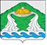 СОВЕТ ДЕПУТАТОВАПРАКСИНСКОГО СЕЛЬСКОГО ПОСЕЛЕНИЯ
КОСТРОМСКОГО МУНИЦИПАЛЬНОГО РАЙОНАКОСТРОМСКОЙ ОБЛАСТИРЕШЕНИЕот 28 февраля 2022 г. №5Об исполнении бюджета поселенияза 2021 год.Заслушав и обсудив информацию главы Апраксинского сельского поселения Глухареву О.В. и главного бухгалтера Черникову М.В., об исполнении бюджета поселения за 2021 год, Совет депутатов Апраксинского сельского поселения Костромского муниципального района Костромской области Р Е Ш И Л:1. Утвердить отчет об исполнении бюджета поселения за 2021 год (Приложение № 1, Приложение № 2, Приложение № 3).2. Рекомендовать администрации Апраксинского сельского поселения в ходе исполнения бюджета в 2022 году:- постоянно проводить мероприятия по увеличению доходной части бюджета поселения;- обеспечить своевременное и целевое использование средств, поступающих из других уровней бюджетов;- активировать работу комиссии по бюджету и налоговой политике.3. Администрации Апраксинского сельского поселения усилить работу по сокращению недоимки по платежам в бюджет поселения.4. Настоящее решение вступает в силу с момента опубликования в общественно-политической газете «Апраксинский вестник».Председатель Совета депутатовАпраксинского сельского поселенияКостромского муниципального районаКостромской области                                                                                      О.В.ГлухареваПриложение №1к решению Совета депутатовАпраксинского сельского поселенияКостромского муниципального районаКостромской областиот 28 февраля 2022 №5Утверждаю Глава Апраксинского сельского поселения                                                         О.В.ГлухареваПриложение №2к решению Совета депутатовАпраксинского сельского поселенияКостромского муниципального районаКостромской областиот 28 февраля 2022 №5Утверждаю Глава Апраксинского сельского поселения                                                         О.В.ГлухареваПриложение №3к решению Совета депутатовАпраксинского сельского поселенияКостромского муниципального районаКостромской областиот 28 февраля 2022 №5Утверждаю Глава Апраксинского сельского поселения                                                         О.В.ГлухареваСОВЕТ ДЕПУТАТОВАПРАКСИНСКОГО СЕЛЬСКОГО ПОСЕЛЕНИЯКОСТРОМСКОГО МУНИЦИПАЛЬНОГО РАЙОНАКОСТРОМСКОЙ ОБЛАСТИРЕШЕНИЕот 28 февраля 2022 года №6О внесении изменений и дополнений в решение Совета депутатов Апраксинского сельского поселения Костромского муниципального района Костромской области от 28.12.2021 № 27 «О бюджете Апраксинского сельского поселения на 2022 год и на плановый период 2023 и 2024 годов»В целях исполнения бюджетных полномочий главного администратора расходов местного бюджета, Совет депутатов решил:Внести в решение Совета депутатов Апраксинского сельского поселения Костромского муниципального района от 28.12.2021 года № 27 «О бюджете Апраксинского сельского поселения на 2022 год и на плановый период 2023 и 2024 годов» следующие изменения:1. Увеличить доходную часть бюджета на 1865 000,00 рублей за счет безвозмездных поступлений на 1865 000,00 рублей.2. Увеличить расходную часть бюджета на 1865 000,00 рублей.3. Утвердить бюджет Апраксинского сельского поселения с учетом внесенных изменений по доходам в сумме 12606 350,00 рублей, по расходам в сумме 13128 595,00 рублей с дефицитом 522245,00 рублей.4. Приложение № 1 «Объем доходов в бюджет  Апраксинского сельского поселения  на 2022 год», Приложение № 4 «Источники финансирования дефицита бюджета Апраксинского сельского поселения на 2022 год» и Приложение № 5 «Ведомственная структура распределения бюджетных ассигнований по разделам, подразделам, целевым статьям расходов, видам расходов классификации расходов бюджетов РФ бюджета Апраксинского сельского поселения на 2022 год», к решению изложить в новой редакции.5. Решение Совета депутатов Апраксинского сельского поселения Костромского муниципального района Костромской области опубликовать в газете «Апраксинский вестник».6. Настоящее решение вступает в силу со дня его официального опубликования.Председатель Совета депутатовАпраксинского сельского поселенияКостромского муниципального районаКостромской областиВ.ГлухареваПриложение №1к решению Совета депутатовАпраксинского сельского поселенияКостромского муниципального районаКостромской областиот 28 февраля 2022 г.№6Утверждаюглава Апраксинского сельского поселенияО.В.ГлухареваОбъем доходов в бюджет Апраксинского сельского поселения на 2022 год.Приложение №4к решению Совета депутатовАпраксинского сельского поселенияКостромского муниципального районаКостромской областиот 28 февраля 2022 г.№6Источники финансирования дефицита бюджета Апраксинского сельского поселения на 2022 год ( руб.)Глава Апраксинского сельского поселенияО.В.ГлухареваПриложение №5к решению Совета депутатовАпраксинского сельского поселенияКостромского муниципального районаКостромской областиот 28 февраля 2022 г.№6Утверждаюглава Апраксинского сельского поселенияО.В.ГлухареваВедомственная структура, распределение бюджетных ассигнований по разделам, подразделам, целевым статья и видам расходов классификации расходов бюджетов РФ бюджета Апраксинского сельского поселения на 2022 год.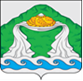 СОВЕТ ДЕПУТАТОВАПРАКСИНСКОГО СЕЛЬСКОГО ПОСЕЛЕНИЯКОСТРОМСКОГО МУНИЦИПАЛЬНОГО РАЙОНАКОСТРОМСКОЙ ОБЛАСТИРЕШЕНИЕот 28 февраля 2022 года №7Об утверждении положения о порядке управления и распоряжения муниципальным имуществом Апраксинского сельского поселения Костромского муниципального района Костромской области.В соответствии с Федеральным законом от 06.10.2003 г. №131-ФЗ «Об общих принципах организации местного самоуправления в Российской Федерации», руководствуясь Уставом муниципального образования Апраксинского сельского поселения Костромского муниципального района Костромской области, Совет депутатовРЕШИЛ:1. Утвердить прилагаемое положение о порядке управления и распоряжения муниципальным имуществом Апраксинского сельского поселения Костромского муниципального района Костромской области (далее - Положение).2. Признать утратившим силу Решение Совета депутатов Апраксинского сельского поселения Костромского муниципального района Костромской области от 22.11.2006 г. №54 «Об утверждении Положения о порядке передачи в аренду и безвозмездное пользование муниципального имущества Апраксинского сельского поселения Костромского муниципального района Костромской области».3. Настоящее решение вступает в силу с момента его подписания и подлежит опубликованию.Председатель Совета депутатовАпраксинского сельского поселенияКостромского муниципального районаКостромской области                                                                                           О.В. ГлухареваУтвержденоРешением Совета депутатовАпраксинского сельского поселения Костромскогомуниципального района Костромской областиот 28 февраля 2022 года №7ПОЛОЖЕНИЕ о порядке управления и распоряжения муниципальным имуществом Апраксинского сельского поселения Костромского муниципального района Костромской областиСтатья 1. Отношения, регулируемые настоящим Положением1. Настоящее Положение о порядке управления и распоряжения муниципальным имуществом Апраксинского сельского поселения Костромского муниципального района Костромской области (далее соответственно - Положение и Апраксинское сельское поселение) определяет порядок управления и распоряжения имуществом, находящимся в муниципальной собственности Апраксинского сельского поселения органами местного самоуправления Апраксинского сельского поселения Костромского муниципального района Костромской области (далее – органы местного самоуправления) в соответствии с Конституцией Российской Федерации, Гражданским кодексом Российской Федерации, Федеральными законами от 21.12.2001 № 178-ФЗ «О приватизации государственного и муниципального имущества», от 06.10.2003 N 131-ФЗ «Об общих принципах организации местного самоуправления в Российской Федерации», от 24.07.2007 N 209-ФЗ «О развитии малого и среднего предпринимательства в Российской Федерации» и иными нормативными правовыми актами Российской Федерации, Костромской области, Уставом муниципального образования Апраксинского сельского поселения Костромского муниципального района Костромской области.2. Порядок управления и распоряжения отдельными видами имущества сельского поселения может регулироваться другими муниципальными правовыми актами с учетом положений жилищного, бюджетного, земельного, водного и лесного законодательства, законодательства о недрах и объектах животного мира, иных норм федерального законодательства, настоящего Положения.Статья 2. Состав имущества Апраксинского сельского поселения1. В собственности Апраксинского сельского поселения (далее - сельское поселение) может находиться:1) имущество, предназначенное для решения установленных Федеральным законом от 06.10.2003 N 131-ФЗ "Об общих принципах организации местного самоуправления в Российской Федерации" (далее - Федеральный закон) вопросов местного значения;2) имущество, предназначенное для осуществления отдельных государственных полномочий, переданных органам местного самоуправления, в случаях, установленных федеральными законами и законами Костромской области, а также имущество, предназначенное для осуществления отдельных полномочий органов местного самоуправления, переданных им в порядке, предусмотренном частью 4 статьи 15 Федерального закона;3) имущество, предназначенное для обеспечения деятельности органов местного самоуправления и должностных лиц местного самоуправления, муниципальных служащих, работников муниципальных предприятий и учреждений в соответствии с нормативными правовыми актами Совета депутатов Апраксинского сельского поселения Костромского муниципального района Костромской области (далее — Совет депутатов Апраксинского сельского поселения);4) имущество, необходимое для решения вопросов, право решения которых предоставлено органам местного самоуправления федеральными законами и которые не отнесены к вопросам местного значения;5) имущество, предназначенное для решения вопросов местного значения в соответствии с частями 3 и 4 статьи 14 Федерального закона, а также имущество, предназначенное для осуществления полномочий по решению вопросов местного значения в соответствии с частями 1 и 1.1 статьи 17 Федерального закона.2. В случаях возникновения у сельского поселения права собственности на имущество, не соответствующее требованиям части 1 статьи, указанное имущество подлежит перепрофилированию (изменению целевого назначения имущества) либо отчуждению. Порядок и сроки отчуждения такого имущества устанавливаются федеральным законом.3. В целях решения вопросов местного значения могут создаваться муниципальные унитарные предприятия, основанные на праве хозяйственного ведения (далее муниципальные унитарные предприятия), муниципальные унитарные предприятия, основанные на праве оперативного управления (далее - муниципальные казенные предприятия), муниципальные учреждения и другие организации.Муниципальное учреждение может быть муниципальным бюджетным учреждением, муниципальным казенным учреждением или муниципальным автономным учреждением.4. Имущество, находящееся в муниципальной собственности сельского поселения, закрепляется за муниципальными унитарными предприятиями на праве хозяйственного ведения, за муниципальными учреждениями на праве оперативного управления в соответствии с областным и федеральным законодательством во владение, пользование и распоряжение.5. Средства местного бюджета и иные объекты муниципальной собственности сельского поселения, не закрепленные за муниципальными предприятиями, муниципальными казенными предприятиями, муниципальными учреждениями, составляют казну Апраксинского сельского поселения.6. Земельные участки, находящиеся в муниципальной собственности сельского поселения, предоставляются муниципальным предприятиям, муниципальным казенным предприятиям, муниципальным учреждениям в аренду, постоянное (бессрочное) пользование, безвозмездное пользование в соответствии с федеральным и областным законодательством.7. Муниципальное имущество может находиться как на территории Апраксинского сельского поселения, так и за его пределами. 8. Апраксинское сельское поселение приобретает право муниципальной собственности на новую вещь, изготовленную или созданную за счет бюджетных средств Апраксинского сельского поселения с соблюдением закона и иных правовых актов.Поступления, полученные в результате использования муниципального имущества (плоды, продукция, доходы), принадлежат лицу, использующему это имущество на законном основании, если иное не предусмотрено законом, иными правовыми актами или договором об использовании этого имущества.Право муниципальной собственности на имущество, которое имеет собственник, может быть приобретено Апраксинским сельским поселением на основании договора купли-продажи, мены, дарения или иной сделки об отчуждении этого имущества, заключаемой в соответствии с действующим законодательством Российской Федерации.Право муниципальной собственности на здания, сооружения и другое вновь создаваемое недвижимое имущество, подлежащее государственной регистрации, возникает с момента такой регистрации.9. Приобретение имущества в собственность Апраксинского сельского поселения осуществляется администрацией Апраксинского сельского поселения Костромского муниципального района Костромской области (далее – администрация Апраксинского сельского поселения), муниципальными предприятиями или муниципальными учреждениями в целях реализации возложенных на них полномочий в соответствии с действующим законодательством Российской Федерации. 10. Застройщик строительства обязан оформить необходимую документацию для постановки объекта на государственный кадастровый учет и для государственной регистрации права муниципальной собственности на объект. 11. Обязанность по обеспечению государственной регистрации права муниципальной собственности на вновь созданный, реконструированный объект возлагается на администрацию Апраксинского сельского поселения.Статья 3. Основания прекращения права муниципальной собственности на имущество Апраксинского сельского поселения1. Основаниями прекращения права муниципальной собственности на имущество сельского поселения являются:- отчуждение муниципальным образованием имущества другим лицам, в том числе посредством передачи объектов муниципальной собственности сельского поселения в федеральную и государственную собственность, передача муниципальным образованием имущества в собственность других муниципальных образований;- отказ от права собственности;- гибель или уничтожение имущества;- принудительное изъятие имущества по основаниям, предусмотренным федеральным и областным законодательством;- утрата права собственности на имущество в иных случаях, предусмотренных федеральным и областным законодательством.2. Безвозмездное отчуждение имущества сельского поселения не допускается, за исключением случаев, предусмотренных федеральным законодательством и принятыми в соответствии с ним областными законами.Статья 4. Цели управления и распоряжения имуществом Апраксинского сельского поселения1. Управление и распоряжение имуществом сельского поселения направлены на достижение следующих целей:- увеличение доходов бюджета сельского поселения;- оптимизация структуры муниципальной собственности сельского поселения в интересах обеспечения устойчивых предпосылок для роста экономики сельского поселения;- вовлечение максимального количества объектов муниципальной собственности сельского поселения в процесс совершенствования управления;- использование муниципальной собственности сельского поселения в качестве инструмента для привлечения инвестиций в реальный сектор экономики сельского поселения;- полная инвентаризация объектов муниципальной собственности сельского поселения, разработка и реализация системы учета этих объектов и оформление прав на них;- повышение эффективности управления муниципальной собственностью сельского поселения с использованием всех современных методов и финансовых инструментов, детальная правовая регламентация процессов управления;- классификация объектов муниципальной собственности сельского поселения по признакам, определяющим специфику управления;- оптимизация количества объектов управления и переход к пообъектному управлению;- определение порядка управления по каждому объекту (группе объектов);- обеспечение контроля за использованием и сохранностью муниципальной собственности сельского поселения;- обеспечение гласности при совершении сделок с объектами муниципальной собственности сельского поселения;- обеспечение равных прав всех субъектов предпринимательской деятельности на доступ к совершению сделок с объектами муниципальной собственности сельского поселения;- обеспечение защиты имущественных интересов сельского поселения в отношении муниципальной собственности сельского поселения, в том числе от рисков, гибели и повреждения, в случае непредвиденных природных, техногенных и других явлений.Статья 5. Органы местного самоуправления Апраксинского сельского поселения, организации и иные субъекты, осуществляющие управление и распоряжение имуществом Апраксинского сельского поселения 1. Органы местного самоуправления от имени сельского поселения, как собственника принадлежащего ему имущества, могут приобретать и осуществлять имущественные и личные неимущественные права и обязанности, выступать в суде в рамках своей компетенции, установленной Уставом.2. Органы местного самоуправления сельского поселения, осуществляющие полномочия в сфере управления и распоряжения муниципальной собственностью сельского поселения:-Совет депутатов Апраксинского сельского поселения;- Глава Апраксинского сельского поселения Костромского муниципального района Костромской области (далее - Глава сельского поселения);- администрация Апраксинского сельского поселения;3. В случаях и порядке, предусмотренных нормативными актами сельского поселения, от имени сельского поселения по специальному поручению органов местного самоуправления сельского поселения по вопросам управления и распоряжения имуществом сельского поселения могут выступать иные юридические лица, граждане.Статья 6. Учет имущества Апраксинского сельского поселения1. Муниципальное имущество подлежит обязательному учету.2. Учет муниципального имущества осуществляется администрацией сельского поселения в реестре муниципального имущества Апраксинского сельского поселения (далее - реестр муниципального имущества).3. Учет и ведение реестра муниципального имущества осуществляется в соответствии с порядком ведения органами местного самоуправления реестров муниципального имущества, утвержденным Приказом Министерства экономического развития РФ от 30 августа 2011 г. № 424 «Об утверждении Порядка ведения органами местного самоуправления реестров муниципального имущества».Форма реестра муниципального имущества утверждается администрацией Апраксинского сельского поселения.4. В реестре имущество сельского поселения классифицируется в отдельные группы объектов по признакам, определяющим специфику данных объектов (муниципальные унитарные предприятия, муниципальные казенные предприятия, муниципальные учреждения, земельные участки, находящиеся в собственности Апраксинского сельского поселения, муниципальные здания, помещения, сооружения и т.д.).5. Недвижимое имущество, поступившее в муниципальную собственность сельского поселения, подлежит учету в реестре не позднее 30 календарных дней с даты государственной регистрации права собственности сельского поселения на это имущество.6. Движимое имущество, приобретаемое в муниципальную собственность муниципальными предприятиями за счет прибыли от своей деятельности, муниципальными казенными предприятиями за счет доходов от своей деятельности, муниципальными бюджетными учреждениями за счет средств местного бюджета, выделенных им на приобретение такого имущества, а также за счет доходов от своей деятельности, муниципальными казенными учреждениями за счет средств местного бюджета, выделенных им по бюджетной смете, и муниципальными автономными учреждениями за счет средств местного бюджета, выделенных им на приобретение такого имущества, а также за счет доходов от своей деятельности, учитывается в реестре.7. Обязательному учету в реестре подлежит движимое муниципальное имущество и иное имущество, не относящееся к недвижимым и движимым вещам, первоначальная стоимость которого составляет 10 (десять тысяч) рублей и более, особо ценное движимое имущество и недвижимое имущество независимо от его первоначальной стоимости.Статья 7. Полномочия Совета депутатов Апраксинского сельского поселенияСовет депутатов Апраксинского сельского поселения в соответствии с федеральным и областным законодательством и Уставом, решениями Совета депутатов Апраксинского сельского поселения:- определяет порядок управления и распоряжения имуществом, находящимся в муниципальной собственности;- определяет порядок принятия решений о создании, реорганизации и ликвидации муниципальных предприятий и муниципальных учреждений;- определяет порядок и условия приватизации имущества сельского поселения в соответствии с действующим законодательством;- утверждает план-прогноз приватизации имущества сельского поселения и отчет о его исполнении;- принимает решение об участии в учреждении межмуниципальных хозяйственных обществ в форме закрытых акционерных обществ и обществ с ограниченной ответственностью;- принимает решения о создании некоммерческих организаций в форме автономных некоммерческих организаций и фондов;- определяет порядок и условия передачи муниципального имущества в хозяйственное ведение и оперативное управление, использования и содержания, осуществления контроля за его целевым использованием;- распоряжается, владеет и пользуется в порядке, установленном федеральными законами, имуществом, закрепленным за муниципальным образованием или приобретенным за счет средств, выделенных из бюджета сельского поселения на обеспечение деятельности Совета депутатов сельского поселения;- осуществляет контроль за соблюдением установленного порядка управления и распоряжения имуществом, находящимся в собственности сельского поселения;- устанавливает порядок определения арендной платы за пользование объектами муниципального имущества сельского поселения, а также устанавливает порядок, условия и сроки ее внесения;- осуществляет иные полномочия, в соответствии с федеральным и областным законодательством, Уставом, настоящим Положением.Статья 8. Полномочия Главы Апраксинского сельского поселения 1. Глава Апраксинского сельского поселения в соответствии с федеральным законодательством, Уставом и нормативными правовыми актами Совета депутатов Апраксинского сельского поселения:- организует разработку проектов нормативных правовых актов, определяющих порядок управления муниципальным имуществом, находящимся в муниципальной собственности сельского поселения, и представляет их на утверждение Совету депутатов сельского поселения;- организует разработку проектов нормативных правовых актов, определяющих порядок принятия решений о создании, реорганизации и ликвидации муниципальных предприятий и учреждений, а также об установлении тарифов на услуги муниципальных предприятий и учреждений, и представляет их на утверждение Совету депутатов Апраксинского сельского поселения;- назначает на должности и освобождает от должности руководителей муниципальных предприятий и муниципальных учреждений;- принимает решение о резервировании и изъятии, в том числе путем выкупа, земельных участков в границах сельского поселения для муниципальных нужд;- определяет цели, условия и порядок деятельности муниципальных предприятий и муниципальных учреждений сельского поселения;- осуществляет иные полномочия, предусмотренные федеральным и областным законодательством, Уставом сельского поселения и нормативными правовыми актами Совета депутатов Апраксинского сельского поселения.Статья 9. Полномочия администрации Апраксинского сельского поселенияАдминистрация Апраксинского сельского поселения в соответствии с федеральным и областным законодательством, Уставом, решениями Совета депутатов Апраксинского сельского поселения:- от имени сельского поселения управляет имуществом сельского поселения;- закрепляет имущество сельского поселения за муниципальными унитарными предприятиями - на праве хозяйственного ведения, за муниципальными учреждениями и муниципальными казенными предприятиями - на праве оперативного управления;- принимает решения о создании, реорганизации и ликвидации муниципальных предприятий и муниципальных учреждений;- ведет учет и реестр имущества сельского поселения в соответствии с пунктом 3 статьи 4 настоящего Положения;- утверждает типовой устав (за исключением типовых уставов, утвержденных федеральным законодательством) муниципального унитарного предприятия, муниципального учреждения;- утверждает типовой трудовой договор, заключаемый с руководителем муниципального унитарного предприятия, муниципального учреждения;- утверждает уставы муниципальных унитарных предприятий, муниципальных учреждений;- утверждает изменения в уставы муниципальных унитарных предприятий, муниципальных учреждений;- от имени сельского поселения осуществляет полномочия учредителя муниципальных унитарных предприятий, муниципальных учреждений, муниципальных казенных предприятий, учредителя (участника) юридических лиц иных организационно-правовых форм, учредителем (участником) которых вправе выступать сельское поселение;- от имени сельского поселения является представителем в сделках по приобретению имущества в собственность сельского поселения, а также иных сделках, предметом которых является имущество сельского поселения;- принимает решение о мене муниципального имущества, и заключает соответствующий договор; - определяет соответствующим правовым актом, условия передачи в залог имущества сельского поселения;- вносит в Совет депутатов сельского поселения проект плана-прогноза приватизации имущества Апраксинского сельского поселения;- вносит, в том числе по итогам конкурса, Главе сельского поселения предложения о назначении и о досрочном прекращении полномочий представителей сельского поселения в органах управления юридических лиц, в уставных капиталах которых имеется муниципальная собственность (акции, доли, паи);- вносит в соответствующие органы государственной власти предложения о передаче объектов федеральной собственности или собственности Костромской области, находящихся на территории сельского поселения, в собственность сельского поселения;- вносит в соответствующие органы государственной власти предложения о передаче объектов муниципальной собственности в федеральную собственность или государственную собственность Костромской области;- осуществляет контроль за деятельностью муниципальных хозяйствующих субъектов;- осуществляет контроль за использованием имущества сельского поселения, переданного в хозяйственное ведение, оперативное управление, аренду, пользование;- осуществляет изъятие закрепленного за муниципальными учреждениям, муниципальными казенными предприятиями на праве оперативного управления излишнего, неиспользуемого или используемого не по назначению имущества сельского поселения;- принимает решение о резервировании и изъятии, в том числе путем выкупа, земельных участков в границах сельского поселения для муниципальных нужд;- выступает продавцом внесенного в план-прогноз приватизации имущества сельского поселения в соответствии с федеральным и областным законодательством и правовыми актами Совета депутатов сельского поселения;- выступает арендодателем и ссудодателем имущества сельского поселения, заключает договоры аренды, купли-продажи и безвозмездного пользования;- планирует использование земель, находящихся в муниципальной собственности сельского поселения;- определяет цели, условия и порядок деятельности муниципальных предприятий и муниципальных учреждений сельского поселения;- передает имущество сельского поселения в государственную собственность, осуществляет прием объектов государственной собственности в муниципальную собственность сельского поселения в порядке, установленном в соответствии с федеральным и областным законодательством и правовыми актами Совета депутатов сельского поселения;- осуществляет иные полномочия, предусмотренные федеральным и областным законодательством, Уставом сельского поселения и нормативными правовыми актами Совета депутатов сельского поселения.Статья 10. Распоряжение имуществом Апраксинского сельского поселения 1. Распоряжение имуществом сельского поселения включает в себя:- отчуждение имущества сельского поселения;- передача имущества сельского поселения в федеральную собственность или собственность Костромской области;- аренда имущества сельского поселения;- залог имущества сельского поселения;- предоставление имущества сельского поселения в безвозмездное пользование;- передача имущества сельского поселения в доверительное управление;- передача муниципального имущества на основании концессионного соглашения;- передача муниципального имущества во временное или в постоянное пользование в соответствии с федеральными законами;- передача имущества по договору мены.Статья 11. Положения об отчуждении имущества Апраксинского сельского поселения1. Под отчуждением имущества сельского поселения в целях настоящего Положения понимаются любые действия, основанные на волеизъявлении органов местного самоуправления сельского поселения, в результате которых сельское поселение утрачивает право собственности на отчуждаемое имущество.2. Отчуждение имущества сельского поселения производится на основании правового акта администрации Апраксинского сельского поселения, если иное не установлено федеральным или областным законодательством, Уставом, нормативными правовыми актами Совета депутатов Апраксинского сельского поселения.3. Отчуждение имущества сельского поселения в процессе приватизации регулируется настоящим положением, федеральным законодательством, и принятыми в соответствии с ним правовыми актами Совета депутатов Апраксинского сельского поселения о приватизации муниципального имущества. 4. Заключение договора купли-продажи муниципального имущества, для распоряжения которым требуется согласие Совета депутатов Апраксинского сельского поселения, осуществляется путем продажи этого имущества на торгах в порядке, установленном действующим законодательством. Требование о продаже муниципального имущества на торгах не применяется в отношении: 1) сделок по отчуждению муниципального имущества, совершаемых между муниципальными предприятиями; 2) сделок, совершаемых в процессе обычной хозяйственной деятельности муниципального предприятия, за исключением отчуждения основных фондов муниципального предприятия.Статья 12. Основания приема объектов государственной собственности Костромской области в собственность Апраксинского сельского поселения1. Основанием приема объектов государственной собственности Костромской области в собственность сельского поселения является:- нахождение в государственной собственности Костромской области объектов, которые могут находиться в муниципальной собственности и нахождение которых в государственной собственности Костромской области не допускается, в том числе в результате разграничения полномочий между органами государственной власти субъектов Российской Федерации и органами местного самоуправления;- необходимость либо использование объектов государственной собственности Костромской области органами местного самоуправления, муниципальными унитарными предприятиями и муниципальными учреждениями для целей, установленных в соответствии со статьей 50 Федерального закона от 6 октября 2003 № 131-ФЗ «Об общих принципах организации местного самоуправления в Российской Федерации".Статья 13. Условия приема объектов государственной собственности Костромской области в собственность Апраксинского сельского поселения1. Прием объектов государственной собственности Костромской области в собственность сельского поселения по основаниям, предусмотренным статьей 17 настоящего Положения, осуществляется безвозмездно.Статья 14. Передача имущества Апраксинского сельского поселения в федеральную собственность, государственную собственность Костромской области или муниципальную собственность других муниципальных образований1. Основанием передачи имущества Апраксинского сельского поселения в федеральную собственность, государственную собственность Костромской области или муниципальную собственность других муниципальных образований является разграничение полномочий между федеральными органами государственной власти, органами государственной власти Костромской области, органами местного самоуправления.2. Передача имущества сельского поселения в федеральную собственность, государственную собственность Костромской области или муниципальную собственность других муниципальных образований осуществляется с учетом требований федерального, областного законодательства и нормативных правовых актов сельского поселения.Статья 15. Основания отказа в передаче имущества Апраксинского сельского поселения в федеральную собственность, государственную собственность Костромской области или муниципальную собственность других муниципальных образований1. В передаче имущества сельского поселения в федеральную собственность, государственную собственность Костромской области или муниципальную собственность других муниципальных образований может быть отказано в случаях, установленных федеральными законами.Статья 16. Общий порядок принятия решения о передаче имущества Апраксинского сельского поселения в федеральную собственность, государственную собственность Костромской области или муниципальную собственность других муниципальных образований1. Инициатива передачи имущества сельского поселения в федеральную собственность, государственную собственность Костромской области или муниципальную собственность других муниципальных образований принадлежит Совету депутатов Апраксинского сельского поселения, Главе Апраксинского сельского поселения.2. Органы, указанные в пункте 1 настоящей статьи, вносят в администрацию Апраксинского сельского поселения предложения о передаче имущества сельского поселения, которые должны содержать:- правовое и финансово-экономическое обоснование необходимости передачи имущества сельского поселения;- проект перечня имущества сельского поселения, подлежащих передаче.3. Уполномоченный орган по поручению Главы Апраксинского сельского поселения в течение 30 календарных дней после получения им предложения о передаче имущества сельского поселения:- рассматривает данное предложение на предмет соответствия требованиям федерального и областного законодательства, правовых актов органов местного самоуправления;- разрабатывает проект правового акта администрации Апраксинского сельского поселения о передаче либо отказе в передаче имущества сельского поселения.4. К проекту правового акта администрации Апраксинского сельского поселения о передаче имущества сельского поселения должен быть приложен согласованный с Советом депутатов Апраксинского сельского поселения перечень имущества сельского поселения, подлежащего передаче.5. При составлении перечня имущества сельского поселения, подлежащего передаче в федеральную собственность, государственную собственность Костромской области или муниципальную собственность других муниципальных образований, уполномоченный орган должен исходить из необходимости сохранения технологического единства инженерных, учебных, лечебно-профилактических комплексов (систем), обеспечения необходимых требований в организации безопасной эксплуатации объектов, а также предотвращения выведения их из состава объектов, не являющихся автономными по характеру их функционирования.6. В случае если в администрацию Апраксинского сельского поселения вносится проект правового акта администрации Апраксинского сельского поселения об отказе в передаче имущества сельского поселения, к нему должно быть приложено заключение уполномоченного органа (должностного лица) с мотивированным обоснованием необходимости данного отказа.Статья 17. Принятие объектов государственной собственности в муниципальную собственность Апраксинского сельского поселенияОснования принятия объектов государственной собственности в собственность сельского поселения:- разграничение полномочий между федеральными органами государственной власти, органами государственной власти Костромской области, органами местного самоуправления;- наделение органов местного самоуправления сельского поселения отдельными государственными полномочиями;- необходимость объектов государственной собственности Костромской области для обеспечения деятельности органов местного самоуправления и должностных лиц местного самоуправления, муниципальных служащих, работников муниципальных предприятий и учреждений.Статья 18. Аренда имущества Апраксинского сельского поселения1. Имущество сельского поселения может сдаваться в аренду с целью его наиболее эффективного использования.2. Порядок сдачи имущества сельского поселения в аренду устанавливается нормативным правовым актом администрации Апраксинского сельского поселения в соответствии с федеральным и областным законодательством.3. Арендная плата за пользование имуществом сельского поселения подлежит зачислению в доход бюджета сельского поселения в порядке, установленном Советом депутатов Апраксинского сельского поселения.4. Особенности сдачи в аренду земельных участков и других обособленных природных объектов, виды имущества, сдача которого в аренду не допускается или ограничивается, определяются в соответствии с областным и федеральным законодательством.5. Не допускается передача имущества сельского поселения в аренду, если в результате происходит изменение целевого использования имущества.Статья 19. Продажа имущества Апраксинского сельского поселения1. Продажа имущества сельского поселения осуществляется с торгов в порядке, предусмотренном федеральным законодательством, а также с учетом требований настоящего Положения и принимаемого в соответствии с ним нормативного правового акта администрации Апраксинского сельского поселения.2. Продажа земельных участков осуществляется в соответствии с земельным законодательством Российской Федерации.Статья 20. Предоставление имущества сельского поселенияв безвозмездное пользование1. Имущество сельского поселения может предоставляться в безвозмездное пользование в соответствии с Федеральным законом от 26 июля 2006 года № 135-ФЗ «О защите конкуренции».2. Имущество сельского поселения передается в безвозмездное пользование в порядке, установленном нормативным правовым актом Совета депутатов Апраксинского сельского поселения в соответствии с федеральным законодательством.3. Имущество сельского поселения может быть передано в безвозмездное пользование на срок до трех лет. По истечении указанного срока его продление может осуществляться периодически на три года.4. Предоставление в безвозмездное пользование земельных участков, находящихся в муниципальной собственности Апраксинского сельского поселения, или земельных участков, государственная собственность на которые не разграничена, осуществляется в порядке, установленном федеральным законодательством.Статья 21. Залог имущества Апраксинского сельского поселения1. Решение о передаче в залог имущества сельского поселения принимается администрацией Апраксинского сельского поселения.Имущество сельского поселения стоимостью более одного процента от собственных доходов бюджета сельского поселения (в финансовом году, соответствующем передаче в залог имущества сельского поселения) может быть передано в залог только по согласованию с Советом депутатов Апраксинского сельского поселения, оформленному решением Совета депутатов Апраксинского сельского поселения.Условия передачи в залог имущества сельского поселения определяются правовым актом администрации Апраксинского сельского поселения в соответствии с федеральным законодательством.2. Залог имущества сельского поселения может осуществляться в соответствии с федеральным законодательством для обеспечения:- обязательств сельского поселения;- обязательств муниципальных предприятий;- обязательств иных хозяйствующих субъектов расположенных на территории сельского поселения.3. Предметом залога может быть любое имущество, в том числе вещи и имущественные права (требования), за исключением имущества, изъятого из оборота или уступка прав на которое другому лицу запрещена федеральным законом.4. Не могут быть предметом залога следующие объекты муниципального имущества:1). изъятые из оборота в соответствии с действующим законодательством Российской Федерации;2). муниципальные музеи, архивы, библиотеки, театры, картинные галереи, выставки, дома и дворцы культуры, объекты спорта и детского досуга, основного и дополнительного образования, здравоохранения; 3). приватизация которых запрещена; 4). часть (части) недвижимых объектов, раздел которых в натуре невозможен без изменения их целевого назначения;5) иное имущество, залог которого не допускается в соответствии с действующим законодательством Российской Федерации.5. Залог отдельных видов имущества может быть федеральным законом запрещен или ограничен.Статья 22. Передача имущества Апраксинского сельского поселения1. Имущество сельского поселения может быть передано в доверительное управление доверительным управляющим - коммерческим организациям и индивидуальным предпринимателям.В случаях, когда доверительное управление имуществом осуществляется по основаниям, предусмотренным федеральным законом, доверительным управляющим может быть гражданин, не являющийся предпринимателем, или некоммерческая организация, за исключением учреждения.Имущество не подлежит передаче в доверительное управление государственному органу или органу местного самоуправления, унитарному предприятию.2. Виды имущества, которое не может быть в доверительном управлении, определяется федеральными законами.3. Решение о передаче и условия передачи имущества сельского поселения в доверительное управление принимается (определяются) администрацией Апраксинского сельского поселения в соответствии с федеральным законодательством.4. Имущество сельского поселения на праве владения и (или) пользования передается на основании концессионного соглашения в порядке, установленном нормативным правовым актом администрации Апраксинского сельского поселения, в соответствии с Федеральным законом от 21.07.2005 N 115-ФЗ «О концессионных соглашениях».Статья 23. Виды юридических лиц, создаваемых на основе (с использованием) муниципальной собственности Апраксинского сельского поселенияАпраксинское сельское поселение на основе (с использованием) имущества сельского поселения в соответствии с федеральным законодательством может создавать (выступать учредителем, быть участником):- муниципальные унитарные предприятия;- муниципальные казенные предприятия;- муниципальные учреждения;- юридические лица иных организационно-правовых форм, учредителем (участником) которых вправе выступать сельское поселение.Статья 24. Создание муниципального предприятия,муниципального учреждения1. Муниципальные унитарные предприятия, муниципальные казенные предприятия создаются в целях наиболее эффективного осуществления отдельных видов деятельности, необходимых для комплексного социально-экономического развития сельского поселения, а также в случаях, если осуществление отдельных видов деятельности предусмотренных федеральным законодательством исключительно для муниципальных унитарных предприятий.2. Муниципальные учреждения создаются для осуществления управленческих, социально-культурных или иных функций некоммерческого характера.3. С предложением о создании муниципального унитарного предприятия, муниципального казенного предприятия, муниципального учреждения вправе выступать администрация Апраксинского сельского поселения, Глава сельского поселения, Совет депутатов Апраксинского сельского поселения Костромского муниципального района Костромской области, организации, граждане.4. Решение о создании муниципального унитарного предприятия, муниципального казенного предприятия, муниципального учреждения принимается администрацией Апраксинского сельского поселения.5. Создание муниципального унитарного предприятия, муниципального казенного предприятия, муниципального учреждения осуществляется в порядке, установленном федеральным законодательством, а также с учетом требований настоящего Положения и принимаемого в соответствии с ним нормативного правового акта администрации Апраксинского сельского поселения.6. Формирование уставного фонда создаваемого муниципального унитарного предприятия осуществляется за счет денег, а также ценных бумаг, других вещей, имущественных прав и иных прав, имеющих денежную оценку.Федеральным законодательством могут быть определены виды имущества, за счет которого не может формироваться уставный фонд муниципального унитарного предприятия.7. Формирование уставного фонда создаваемого муниципального унитарного предприятия осуществляется за счет средств местного бюджета при условии, что решением о бюджете сельского поселения на очередной финансовый год и плановый период предусмотрены расходы на указанные цели.Статья 25. Основные требования, предъявляемые к нормативному правовому акту администрации Апраксинского сельского поселения о создании муниципального предприятия (учреждения)1. Нормативный правовой акт администрации Апраксинского сельского поселения о создании муниципального предприятия (учреждения) должен содержать следующие положения:- о создании муниципального предприятия (учреждения) и полное наименование создаваемого муниципального предприятия, муниципального учреждения;- о целях и предмете деятельности муниципального предприятия (учреждения);- об утверждении устава (положения) муниципального предприятия (учреждения);- о составе имущества, закрепляемого за муниципальным унитарным предприятием на праве хозяйственного ведения, за муниципальным учреждением и муниципальным казенным предприятием на праве оперативного управления;- о подчиненности муниципального предприятия (учреждения) органу местного самоуправления сельского поселения;- о совершении других необходимых юридических действий, связанных с созданием муниципального предприятия (учреждения);- другие необходимые положения.Статья 26. Руководитель муниципального предприятия (учреждения)1. Непосредственное управление деятельностью муниципального предприятия (учреждения) осуществляет руководитель, назначаемый на должность в порядке, установленным нормативным правовым актом администрации Апраксинского сельского поселения.Руководитель муниципального предприятия (учреждения) несет ответственность перед муниципальным образованием за последствия своих действий (бездействия), связанных с руководством деятельностью муниципального предприятия (учреждения), в соответствии с федеральным законодательством, уставом муниципального предприятия (учреждения) и заключенным с ним трудовым договором.2. Руководитель муниципального предприятия (учреждения) действует от имени муниципального предприятия (учреждения) без доверенности, в том числе представляет его интересы, совершает в установленном порядке сделки от имени муниципального предприятия (учреждения), осуществляет иные полномочия, предусмотренные федеральным и областным законодательством.3. В трудовой договор с руководителем муниципального предприятия (учреждения), если иное не предусмотрено федеральным законодательством, должны включаться обязательства руководителя по обеспечению в деятельности муниципального предприятия (учреждения):- эффективного использования имущества, закрепляемого за муниципальным предприятием (учреждения) на праве хозяйственного ведения или на праве оперативного управления;- использования бюджетных средств по целевому назначению;- своевременности уплаты налогов, сборов, иных платежей и выплаты заработной платы;- представления в органы местного самоуправления сельского поселения отчетности, предусмотренной правовым актом администрации Апраксинского сельского поселения;- иных положений в соответствии с федеральным и областным законодательством.В трудовой договор, если иное не предусмотрено федеральным законодательством, также подлежат включению положения о персональной ответственности руководителя муниципального предприятия (учреждения) за результаты деятельности муниципального предприятия (учреждения).4. Руководители муниципальных предприятий (учреждений) подлежат аттестации в порядке и сроки, установленные нормативным правовым актом администрации Апраксинского сельского поселения.Статья 27. Имущество муниципального предприятия1. Имущество сельского поселения закрепляется за муниципальным унитарным предприятием на праве хозяйственного ведения, за муниципальным казенным предприятием на праве оперативного управления.2. Земельные участки, находящиеся в муниципальной собственности, предоставляются муниципальным предприятиям в аренду, муниципальным казенным предприятиям в постоянное (бессрочное) пользование, безвозмездное пользование.3. Муниципальное унитарное предприятие может приобретать имущество и распоряжаться им в порядке, предусмотренном федеральным и областным законодательством, Уставом, правовыми актами администрации Апраксинского сельского поселения и требованиями настоящего Положения.4. Муниципальное унитарное предприятие не вправе продавать принадлежащее ему на праве хозяйственного ведения недвижимое имущество, сдавать его в аренду, отдавать в залог, вносить в качестве вклада в уставный (складочный) капитал хозяйственных обществ и товариществ или иным способом распоряжаться этим имуществом без согласия сельского поселения, как собственника имущества, от лица которого выступает администрация Апраксинского сельского поселения. Согласие оформляется правовым актом администрации в соответствии с федеральным и областным законодательством и с учетом требований настоящего Положения, иных правовых актов администрации Апраксинского сельского поселения.4.1. Движимым и недвижимым имуществом муниципальное унитарное предприятие распоряжается только в пределах, не лишающих его возможности осуществлять деятельность, цели, предмет, виды которой определены уставом такого предприятия. Сделки, совершенные муниципальным унитарным предприятием с нарушением этого требования, являются ничтожными.4.2. Муниципальное унитарное предприятие, являющееся арендатором земельного участка, находящегося в муниципальной собственности или земельного участка, собственность на который не разграничена, с согласия сельского поселения, как собственника имущества, от лица которого выступает администрация Апраксинского сельского поселения сдает указанный земельный участок или его часть в субаренду либо передает свои права и обязанности по договору аренды земельного участка или его части концессионеру в случае, если концессионным соглашением предусмотрено использование указанного земельного участка или его части в целях создания и (или) реконструкции объекта концессионного соглашения и (или) иного передаваемого концедентом концессионеру по концессионному соглашению имущества или осуществления концессионером деятельности, предусмотренной концессионным соглашением.5. Муниципальное казенное предприятие вправе отчуждать или иным способом распоряжаться принадлежащим ему имуществом только с согласия сельского поселения, как собственника имущества, от лица которого выступает администрация Апраксинского сельского поселения. Согласие оформляется правовым актом администрации Апраксинского сельского поселения в соответствии с федеральным и областным законодательством и с учетом требований настоящего Положения, иных правовых актов администрации Апраксинского сельского поселения.5.1. Уставом муниципального казенного предприятия могут быть предусмотрены виды и (или) размер иных сделок, совершение которых не может осуществляться без согласия собственника имущества такого предприятия.5.2. Муниципальное казенное предприятие самостоятельно реализует произведенную им продукцию (работы, услуги), если иное не установлено федеральными законами или иными нормативными правовыми актами Российской Федерации.5.3. Муниципальное казенное предприятие вправе распоряжаться принадлежащим ему имуществом, в том числе с согласия собственника такого имущества, только в пределах, не лишающих его возможности осуществлять деятельность, предмет и цели которой определены уставом такого предприятия. Деятельность муниципального казенного предприятия осуществляется в соответствии со сметой доходов и расходов, утверждаемой собственником имущества муниципального казенного предприятия.6. Муниципальное предприятие обязано ежегодно перечислять в бюджет сельского поселения часть прибыли, остающейся в его распоряжении после уплаты налогов и иных обязательных платежей, в порядке, в размерах и в сроки, которые определяются нормативным правовым актом администрации Апраксинского сельского поселения.Размер части прибыли, остающейся в распоряжении муниципального предприятия после уплаты налогов и иных обязательных платежей, перечисляемой в бюджет сельского поселения, ежегодно устанавливается решением Совета депутатов Апраксинского сельского поселения о бюджете сельского поселения на соответствующий финансовый год и плановый период. При этом указанный размер не может превышать 50 процентов от прибыли, остающейся в распоряжении муниципального предприятия после уплаты налогов и иных обязательных платежей.Статья 28. Имущество муниципального учреждения1. Имущество сельского поселения закрепляется за муниципальным учреждением на праве оперативного управления.2. Земельные участки, находящиеся в муниципальной собственности, предоставляются муниципальным учреждениям в постоянное (бессрочное) пользование, безвозмездное пользование.3. Муниципальное бюджетное учреждение без согласия сельского поселения как собственника муниципального имущества сельского поселения, от имени которого выступает администрация Апраксинского сельского поселения, не вправе распоряжаться недвижимым имуществом и особо ценным движимым имуществом, закрепленным за ним собственником муниципального имущества сельского поселения или приобретенным муниципальным бюджетным учреждением за счет средств, выделенных ему из местного бюджета на приобретение такого имущества, а также недвижимым имуществом. Остальным находящимся у него на праве оперативного управления имуществом муниципальное бюджетное учреждение вправе распоряжаться самостоятельно, если иное не установлено федеральным законодательством.4. Муниципальное автономное учреждение без согласия сельского поселения как собственника муниципального имущества сельского поселения, от имени которого выступает администрация Апраксинского сельского поселения, не вправе распоряжаться недвижимым имуществом и особо ценным движимым имуществом, закрепленными за ним собственником муниципального имущества сельского поселения или приобретенными муниципальным автономным учреждением за счет средств, выделенных ему из местного бюджета на приобретение такого имущества. Остальным имуществом, находящимся у него на праве оперативного управления, муниципальное автономное учреждение вправе распоряжаться самостоятельно, если иное не установлено федеральным законодательством.5. Муниципальное казенное учреждение не вправе отчуждать либо иным способом распоряжаться имуществом без согласия сельского поселения как собственника муниципального имущества сельского поселения, от имени которого выступает администрация Апраксинского сельского поселения.6. Администрацией Апраксинского сельского поселения у муниципального учреждения может быть изъято излишнее, неиспользуемое, либо используемое не по назначению имущество.Статья 29. Финансирование деятельности муниципального учреждения1. Финансовое обеспечение деятельности муниципального учреждения осуществляется в соответствии с федеральным и областным законодательством, нормативными правовыми актами Совета депутатов и администрации Апраксинского сельского поселения.Статья 30. Показатели экономической эффективности деятельности муниципального предприятия, муниципального казенного предприятия1. Показатели экономической эффективности деятельности муниципального унитарного предприятия, муниципального казенного предприятия утверждаются правовым актом администрации Апраксинского сельского поселения.2. Контроль за выполнением показателей экономической эффективности деятельности муниципального унитарного предприятия, муниципального казенного предприятия осуществляет администрация Апраксинского сельского поселения.Статья 31. Отчетность муниципального предприятия, муниципального учреждения1. Муниципальные предприятия (учреждения) по окончании отчетного периода представляют в администрацию Апраксинского сельского поселения  бухгалтерскую отчетность и иные документы, перечень которых определяется нормативным правовым актом администрации Апраксинского сельского поселения.2. Ответственность за достоверность, полноту и своевременность предоставления отчетов муниципальными предприятиями (учреждениями) возлагается на их руководителей.Статья 32. Контроль за деятельностью муниципального предприятия,муниципального учреждения1. Контроль за деятельностью муниципального предприятия (учреждения) осуществляется администрацией Апраксинского сельского поселения.2. В целях осуществления контроля за деятельностью муниципального предприятия (учреждения) администрация Апраксинского сельского поселения  в пределах своей компетенции:- анализируют хозяйственную деятельность муниципального предприятия (учреждения);- вносят предложения Главе сельского поселения по перепрофилированию, реорганизации или ликвидации муниципальных предприятий (учреждений);- осуществляют иные функции, определенные федеральным и областным законодательством, настоящим Положением.Статья 33. Реорганизация и ликвидация муниципального предприятия,муниципального учреждения1. Решение о реорганизации или ликвидации муниципального предприятия (учреждения) принимается администрацией Апраксинского сельского поселения.2. С предложением о реорганизации или ликвидации муниципального предприятия (учреждения) вправе выступать Совет депутатов Апраксинского сельского поселения, Глава сельского поселения, финансовый орган (специалист) администрации Апраксинского сельского поселения, организации, граждане.3. Реорганизация или ликвидация муниципального предприятия (учреждения) осуществляется в порядке, установленном федеральным законодательством, а также с учетом требований настоящего Положения и принимаемого в соответствии с ним нормативного правового акта администрации Апраксинского сельского поселения.Статья 34. Состав доходов от использования муниципального имущества1. Доходы от использования муниципального имущества состоят из:1) арендной платы;2) дивидендов (части прибыли) от акций (долей в уставном капитале) хозяйственных обществ;3) доходов от приватизации; 4) средств от операций с ценными бумагами; 5) части прибыли муниципальных унитарных предприятий, остающейся после уплаты налогов и иных обязательных платежей, в размерах, определяемых в порядке, установленном муниципальным правовым актом Совета депутатов Апраксинского сельского поселения.6) средств от иных, предусмотренных законодательством Российской Федерации источников.2. Доходы от использования муниципального имущества считаются неналоговыми доходами и зачисляются в бюджет Апраксинского сельского поселения.Статья 35. Обмен муниципального имуществаМуниципальное имущество может быть обменено на имущество, находящееся в федеральной собственности, собственности субъектов Российской Федерации или в собственности иного сельского поселения, а также в частной собственности в случаях, предусмотренных действующим законодательством Российской Федерации.Решение о мене муниципального имущества принимает администрация Апраксинского сельского поселения. Решение администрации Апраксинского сельского поселения о даче согласия на совершение сделки с закрепленным муниципальным имуществом принимается при наличии технико-экономического обоснования сделки на основании решения комиссии при администрации Апраксинского сельского поселения по вопросам согласования сделок с закрепленным муниципальным имуществом, в порядке, установленном администрацией Апраксинского сельского поселения.Решение о мене должно содержать наименование, адрес, цену обмениваемого имущества, контрагента.Равноценность обмениваемого имущества определяется исходя из рыночной стоимости имущества, определенной в соответствии с законодательством об оценочной деятельности. Различие видов назначения зданий, сооружений не является препятствием для заключения договора мены таких зданий, сооружений.	2. Администрация Апраксинского сельского поселения заключает договор мены муниципального имущества.Статья 36. Приватизация муниципального имущества1. Имущество, находящееся в муниципальной собственности, может быть передано в собственность граждан и юридических лиц в порядке, предусмотренном законами о приватизации государственного и муниципального имущества.Покупателями муниципального имущества могут быть любые физические и юридические лица, за исключением:- муниципальных унитарных предприятий и муниципальных учреждений;- юридических лиц, в уставном капитале которых доля Российской Федерации, субъектов Российской Федерации и муниципальных образований превышает 25 процентов, кроме случаев, предусмотренных статьей 25  Федерального закона от 21 декабря 2001 г. N 178-ФЗ "О приватизации государственного и муниципального имущества";- юридических лиц, местом регистрации которых является государство или территория, включенные в утверждаемый Министерством финансов Российской Федерации перечень государств и территорий, предоставляющих льготный налоговый режим налогообложения и (или) не предусматривающих раскрытия и предоставления информации при проведении финансовых операций (офшорные зоны), и которые не осуществляют раскрытие и предоставление информации о своих выгодоприобретателях, бенефициарных владельцах и контролирующих лицах в порядке, установленном Правительством Российской Федерации;2. Администрация Апраксинского сельского поселения вносит проект прогнозного плана приватизации (программы) приватизации муниципального имущества на очередной год и плановый период в Совет депутатов Апраксинского сельского поселения не позднее 1 декабря текущего года.Со дня утверждения прогнозного плана (программы) приватизации муниципального имущества и до дня государственной регистрации созданного хозяйственного общества муниципальное унитарное предприятие без согласия собственника его имущества, от имени которого выступает администрация Апраксинского сельского поселения не вправе:сокращать численность работников указанного унитарного предприятия;совершать сделки (несколько взаимосвязанных сделок), цена которых превышает 5 процентов балансовой стоимости активов указанного унитарного предприятия на дату утверждения его последнего балансового отчета или более чем в 10 раз превышает установленный федеральным законом минимальный размер уставного фонда муниципального унитарного предприятия, а также сделки (несколько взаимосвязанных сделок), связанные с возможностью отчуждения прямо или косвенно имущества, стоимость которого превышает 5 процентов балансовой стоимости активов указанного унитарного предприятия на дату утверждения его последнего балансового отчета или более чем в 10 раз превышает установленный федеральным законом минимальный размер уставного фонда муниципального унитарного предприятия;получать кредиты;осуществлять выпуск ценных бумаг;выступать учредителем хозяйственных товариществ или обществ, а также приобретать и отчуждать акции (доли) в уставном (складочном) капитале хозяйственных товариществ или обществ.3. Совет депутатов Апраксинского сельского поселения ежегодно утверждает прогнозный план (программу) приватизации муниципального имущества на очередной год и плановый период (далее – прогнозный план (программа)) в срок до начала очередного финансового года.4. Прогнозный план (программа) содержит перечень муниципальных предприятий, муниципального имущества, акций открытых акционерных обществ, иного имущества, находящихся в муниципальной собственности, которые планируется приватизировать в очередном финансовом году, а также планируемых к приватизации в течение двух финансовых лет, следующих за очередным финансовым годом (плановый период). В прогнозном плане (программе) указываются характеристики муниципального имущества, которое планируется приватизировать, способы и предполагаемые сроки его приватизации, объем прогнозируемых доходов от приватизации муниципального имущества в разрезе по годам. 5. Подготовка прогнозного плана (программы) и отчета о его исполнении возлагается на администрацию Апраксинского сельского поселения.6. Планируемое к приватизации имущество подлежит инвентаризации и оценке в соответствии с действующим законодательством Российской Федерации об оценочной деятельности.7. Внесение изменений и дополнений в прогнозный план (программу) приватизации муниципального имущества в течение года осуществляется на основании решения Совета депутатов Апраксинского сельского поселения.8. Глава Апраксинского сельского поселения ежегодно не позднее 1 марта года, следующего за отчетным, представляет в Совет депутатов Апраксинского сельского поселения отчет о результатах приватизации муниципального имущества. 9. Отчет о результатах приватизации муниципального имущества содержит перечень приватизированного муниципального имущества с указанием способа, срока, цены сделки приватизации и имени физического лица или наименования юридического лица - покупателя муниципального имущества.10. Организатором и продавцом муниципального имущества, включенного в прогнозный план (программу), выступает администрация Апраксинского сельского поселения.11. Средства от приватизации муниципального имущества поступают в местный бюджет в полном объеме. 12. Реализация субъектами малого и среднего предпринимательства преимущественного права на приобретение арендуемого муниципального имущества осуществляется в соответствии с действующим законодательством Российской Федерации. Решение о включении арендуемого муниципального имущества в прогнозный план (программу) принимается Советом депутатов Апраксинского сельского поселения.13. Администрация Апраксинского сельского поселения самостоятельно осуществляет функции по продаже муниципального имущества, а также своим решением поручает юридическим лицам организовывать от имени сельского поселения в установленном порядке продажу приватизируемого имущества, находящегося в муниципальной собственности, и (или) осуществлять функции продавца такого имущества.В указанном решении Администрации Апраксинского сельского поселения определяются подлежащее приватизации муниципальное имущество, действия указанных юридических лиц, размер и порядок выплаты им вознаграждения. При этом сумма вознаграждения указанных юридических лиц не входит в цену продажи муниципального имущества и подлежит выплате за счет средств победителя аукциона либо средств победителя продажи посредством публичного предложения, уплачиваемых сверх цены продажи приватизируемого муниципального имущества.14. Продажа муниципального имущества способами, установленными статьями 18 - 20, 23, 24 Федерального закона от 21 декабря 2001 г. N 178-ФЗ "О приватизации государственного и муниципального имущества", осуществляется в электронной форме, в соответствии с Постановлением Правительства N 860 от 27.08.2012 «Об организации и проведении продажи государственного или муниципального имущества в электронной форме».Статья 37. Выморочное имуществоНаследование выморочного имущества осуществляется согласно общим правилам о наследовании, установленным п.1 ст.1152, п.1 ст. 1157, ст. 1162 Гражданского кодекса Российской Федерации, главой XI Основ законодательства Российской Федерации о нотариате.Статья 38. Осуществление контроля за управлением и распоряжением имуществом Апраксинского сельского поселения1. Контроль за управлением и распоряжением муниципальным имуществом, эффективностью и целесообразностью его использования осуществляют в пределах своей компетенции Совет депутатов сельского поселения, администрация сельского поселения.2. Совет депутатов сельского поселения заслушивает отчеты главы сельского поселения, иных органов местного самоуправления сельского поселения о выполнении решений Совета депутатов по вопросам управления и распоряжения муниципальным имуществом.3. Администрация сельского поселения осуществляет контроль за деятельностью муниципальных предприятий (учреждений).Совет депутатовАпраксинского сельского поселенияКостромского муниципального районаКостромской областирешение28 февраля 2022 года №8Об утверждении Положения о предоставлении в аренду муниципального имущества Апраксинского сельского поселения Костромского муниципального района Костромской областиВ соответствии со ст. ст. 125, 126, 209, 215, 608 Гражданского кодекса Российской Федерации, ст. ст. 35, 51 Федерального закона от 06.10.2003 № 131-ФЗ «Об общих принципах организации местного самоуправления в Российской Федерации», Федеральным законом от 26.07.2006 № 135-ФЗ «О защите конкуренции», Федеральным законом от 24.07.2007 № 209-ФЗ «О развитии малого и среднего предпринимательства в Российской Федерации», постановлением Правительства РФ от 24 сентября 2021 г. № 1610 «Об утверждении Правил заключения без проведения конкурсов или аукционов договоров аренды, договоров безвозмездного пользования в отношении государственного или муниципального имущества, относящегося к сценическому оформлению спектакля (представления) или стационарному сценическому оборудованию и закрепленного на праве оперативного управления за государственными или муниципальными организациями культуры, для использования указанного имущества в театрально-зрелищных, культурно-просветительских или зрелищно-развлекательных мероприятиях и перечня видов указанного имущества», постановлением Правительства РФ от 9 сентября 2021 г. № 1529 «Об утверждении Правил заключения без проведения конкурсов или аукционов договоров аренды в отношении государственного или муниципального имущества, закрепленного на праве хозяйственного ведения либо оперативного управления за государственными или муниципальными организациями культуры», Решением Совета депутатов Апраксинского сельского поселения Костромского муниципального района Костромской области от 28.02.2022 г. № 7 "Об утверждении положения о порядке управления и распоряжения муниципальным имуществом Апраксинского сельского поселения Костромского муниципального района Костромской области, Уставом муниципального образования Апраксинское сельское поселение Костромского муниципального района Костромской области, Совет депутатовРЕШИЛ:1. Утвердить Положение о предоставлении в аренду имущества Апраксинского сельского поселения Костромского муниципального района Костромской области в соответствии с приложением.2.Настоящее решение вступает в силу со дня его официального опубликования в информационно-политической газете «Апраксинский вестник», в информационно-коммуникационной сети Интернет на официальном сайте администрации Апраксинского сельского поселения Костромского муниципального района Костромской области.3. Контроль, за исполнением настоящего решения оставляю за собой.Глава Апраксинского сельского поселения                                                 О.В. ГлухареваСОВЕТ ДЕПУТАТОВ АПРАКСИНСКОГО СЕЛЬСКОГО ПОСЕЛЕНИЯКОСТРОМСКОГО МУНИЦИПАЛЬНОГО РАЙОНА КОСТРОМСКОЙ ОБЛАСТИРЕШЕНИЕот 28 февраля 2022 года № 9Об утверждении плана работы Совета депутатов Апраксинского сельского поселения на 2022 годВ соответствии с Федеральным законом Российской Федерации №131-Ф3 от 06.10.2003 г. «Об общих принципах организации местного самоуправления в Российской Федерации, Уставом Апраксинского сельского поселения, в целях обеспечения планомерной, скоординированной работы депутатов Совета депутатов Апраксинского сельского поселения, специалистов администрации, руководителей учреждений и служб на территории Апраксинского сельского поселения, своевременного решения перспективных вопросов, программ, Устава муниципального образования Апраксинcкое сельское поселение Костромского муниципального района Костромской области, Совет депутатов Р Е Ш И Л:1. Утвердить план работы Совета депутатов Апраксинского сельского поселения Костромского муниципального района Костромской области на 2022 год. (Приложение).2. Решение вступает в силу после его подписания и официального опубликования в общественно-политической  газете «Апраксинский вестник».Председатель Совета депутатов Апраксинского сельского поселенияКостромского муниципального районаКостромской области                                                                                        О.В. ГлухареваПриложениеУтверждено решением Совета депутатовАпраксинского сельского поселенияКостромского муниципального районаот 28 .02.2022 г. №9Основные задачи Совета депутатов Апраксинского сельского поселения на 2022 год1. Осуществление контроля исполнения бюджета Апраксинского сельского поселения, внесение изменений и дополнений в Устав и Правила благоустройства территорий.2. Контроль за ходом развития Апраксинского сельского поселения.3. Осуществление контроля за исполнением органами местного самоуправления полномочий по решению вопросов местного значения.4. Подготовка вопросов для рассмотрения на заседаниях Совета депутатов.ПЛАНработы Совета депутатов Апраксинского сельского поселенияКостромского муниципального района на 2022 годСОВЕТ ДЕПУТАТОВ АПРАКСИНСКОГО СЕЛЬСКОГО ПОСЕЛЕНИЯКОСТРОМСКОГО МУНИЦИПАЛЬНОГО РАЙОНАКОСТРОМСКОЙ ОБЛАСТИРЕШЕНИЕот 28 февраля 2022 года №10О налоге на имущество физических лицВ целях приведения в соответствие с действующим законодательством нормативно правовых актов Апраксинского сельского поселения Костромского муниципального района Костромской области, руководствуясь главой 32 Налогового кодекса Российской Федерации,  Федеральным законом от 6 октября 2003 года №131-ФЗ «Об общих принципах местного самоуправления в Российской Федерации», Уставом муниципального образования Апраксинское сельское поселение Костромского муниципального района Костромской области, Совет депутатов Апраксинского сельского поселения, РЕШИЛ:1. Установить и ввести в действие с 1 января 2021 года на территории Апраксинского сельского поселения налог на имущество физических лиц исходя из кадастровой стоимости объектов налогообложения.2. Установить налоговые ставки в следующих размерах:1) 0,3 процента  в отношении:- жилых домов, частей жилых домов, квартир, частей квартир, комнат;- объектов незавершенного строительства в случае, если проектируемым назначением таких объектов является жилой дом;- единых недвижимых комплексов, в состав которых входит хотя бы одно жилое помещение (жилой дом);- гаражей и машино-мест, в том числе расположенных в объектах налогообложения, указанных в подпункте 2,3 настоящего пункта;- хозяйственных строений или сооружений, площадь каждого из которых не превышает 50 квадратных метров и которые расположены на земельных участках предоставленных для ведения личного подсобного, дачного хозяйства, огородничества, садоводства или индивидуального жилищного строительства;2) С 2021 года – 2 процента в отношении объектов налогообложения, включенных в перечень, определяемый  в соответствии с пунктом 7 статьи 378.2 настоящего Кодекса, в отношении объектов налогообложения, предусмотренных абзацем 2 пункта 10 статьи 378.2 настоящего Кодекса, а также в отношении объектов налогообложения, кадастровая стоимость каждого из которых превышает 300 миллионов рублей;3) 0,5 процента в отношении прочих объектов налогообложения.3. Признать утратившим силу решение Совета депутатов Апраксинского сельского поселения Костромского муниципального района Костромской области от 30 ноября 2017 года № 34 «О налоге на имущество физических лиц» (в редакции Совета депутатов Апраксинского сельского поселения Костромского муниципального района Костромской области от 28 сентября 2018 года № 34, от 29 ноября 2019 года № 27).4. Настоящее решение вступает в силу со дня его официального опубликования в общественно политической газете «Апраксинский вестник» и распространяет свое действие на правоотношения, связанные с исчислением налога на имущество физических лиц с 1 января 2021 годаПредседатель Совета депутатовАпраксинского сельского поселенияКостромского муниципального района Костромской области                                                                                     О.В. Глухарева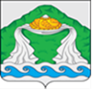 АДМИНИСТРАЦИЯ АПРАКСИНСКОГО СЕЛЬСКОГО ПОСЕЛЕНИЯ                             КОСТРОМСКОГО МУНИЦИПАЛЬНОГО РАЙОНАКОСТРОМСКОЙ ОБЛАСТИПОСТАНОВЛЕНИЕОт 26 февраля 2022  года	             № 14                                     п. АпраксиноВ соответствии со статьей 174.3  Бюджетного кодекса Российской Федерации, руководствуясь Уставом муниципального образования   Апраксинское  сельское поселение Костромского муниципального района Костромской области  администрация Апраксинского сельского поселения  ПОСТАНОВЛЯЕТ:	1. Внести в Постановление от 26.01.2022 года № 6 «Порядок формирования налоговых расходов Апраксинского сельского поселения Костромского муниципального района Костромской области и оценки эффективности налоговых расходов Апраксинского сельского поселения Костромского муниципального района Костромской области» следующие изменения:	1) исключить пункты 4.7 и 4.8 раздела;	2) пункт 4.9 считать пунктом 4.7.           2. Настоящее постановление вступает в силу со дня его официального опубликования и  применяется к правоотношениям, возникающим при составлении и исполнении бюджета Апраксинского сельского поселения Костромского муниципального района Костромской области.           3. Контроль за исполнением настоящего постановления оставляю за собой.Глава Апраксинского сельского поселенияКостромского муниципального районаКостромской области                                                                      О.В. Глухарева                                                        УТВЕРЖДЕНО
Постановлением администрацииАпраксинского сельского поселенияКостромского муниципального района Костромской областиот   26 января 2022 года № 6                                                                               внесено изменение от 26.02.2022 №14      	 Порядок
формирования перечня налоговых расходов Апраксинского сельского поселения Костромского муниципального района Костромской области и оценки эффективности налоговых расходов Апраксинского сельского поселения Костромского муниципального района Костромской областиI. Общие положения1.1. Настоящий Порядок определяет порядок формирования перечня налоговых расходов Апраксинского сельского поселения Костромского муниципального района Костромской области оценки эффективности налоговых расходов в целях осуществления оценки объемов, обоснованности и эффективности применения налоговых льгот (пониженных ставок) по местным налогам.1.2. В целях настоящего Порядка применяются следующие понятия и термины:налоговые расходы — выпадающие доходы бюджета Апраксинского сельского поселения Костромского района, обусловленные налоговыми льготами, освобождениями и иными преференциями по налогам, сборам, предусмотренными в качестве мер муниципальной поддержки в соответствии с целями муниципальных программ Апраксинского сельского поселения (или) целями социально-экономического развития Апраксинского муниципального района Костромской области, не относящимися к муниципальным программам Апраксинского сельского поселения Костромского муниципального района Костромской области;куратор налогового расхода — ответственный исполнитель муниципальной программы Апраксинского сельского поселения Костромского муниципального района Костромской области, орган местного самоуправления, ответственный в соответствии с полномочиями, установленными нормативными правовыми актами, за достижение соответствующих налоговому расходу целей муниципальной программы Апраксинского сельского поселения Костромского муниципального района Костромской области (ее структурных элементов) и (или) целей социально-экономического развития Апраксинского сельского поселения Костромского муниципального района Костромской области, не относящихся к муниципальным программам Апраксинского сельского поселения Костромского муниципального района Костромской области;нераспределенные налоговые расходы — налоговые расходы, соответствующие целям социально-экономического развития Костромского муниципального района Костромской области, реализуемым в рамках нескольких муниципальных программ Костромского муниципального района Костромской области (муниципальных программ Костромского муниципального района Костромской области и непрограммных направлений деятельности);социальные налоговые расходы — целевая категория налоговых расходов, включающая налоговые расходы, предоставляемые отдельным социально незащищенным группам населения, социально ориентированным некоммерческим организациям, а также организациям, целью деятельности которых является поддержка населения;технические (финансовые) налоговые расходы — целевая категория налоговых расходов, включающая налоговые расходы, предоставляемые в целях уменьшения расходов налогоплательщиков, финансовое обеспечение которых осуществляется в полном объеме или частично за счет бюджета Апраксинского сельского поселения муниципального района Костромской области;стимулирующие налоговые расходы — целевая категория налоговых расходов, включающая налоговые расходы, предоставляемые в целях стимулирования экономической активности субъектов предпринимательской деятельности и последующего увеличения объема налогов, сборов, задекларированных для уплаты получателями налоговых расходов, в бюджет Апраксинского сельского поселения Костромского муниципального района Костромской области;нормативные характеристики налогового расхода — наименование налогового расхода, категории получателей, условия предоставления, срок действия, целевая категория налогового расхода;целевые характеристики налогового расхода — цели предоставления, показатели (индикаторы) достижения целей предоставления налогового расхода;фискальные характеристики налогового расхода — сведения о численности фактических получателей, фактическом и прогнозном объеме налогового расхода, а также об объеме налогов, сборов, задекларированных для уплаты получателями налоговых расходов, в бюджет Апраксинского сельского поселения Костромского муниципального района Костромской области;перечень налоговых расходов — свод (перечень) налоговых расходов в разрезе муниципальных программ Апраксинского сельского поселения Костромского муниципального района Костромской области, их структурных элементов, а также направлений деятельности, не входящих в муниципальные программы Апраксинского сельского поселения Костромского муниципального района Костромской области, кураторов налоговых расходов, либо в разрезе кураторов налоговых расходов (в отношении нераспределенных налоговых расходов), содержащий указания на обусловливающие соответствующие налоговые расходы положения (статьи, части, пункты, подпункты, абзацы) федеральных законов, иных нормативных правовых актов и международных договоров и сроки действия таких положений;реестр налоговых расходов — совокупность данных о нормативных, фискальных и целевых характеристиках налоговых расходов, предусмотренных перечнем налоговых расходов;паспорт налогового расхода — совокупность данных о нормативных, фискальных и целевых характеристиках налогового расхода.II. Формирование перечня налоговых расходов2.1. Перечень формируется финансовым органом муниципального образования Костромского муниципального района Костромской области (далее – финансовый орган) по форме согласно Приложению №1 к настоящему Порядку.2.2. Финансовый орган формирует проект Перечня на очередной финансовый год и на плановый период до 15 августа текущего года и направляет его на согласование ответственным исполнителям муниципальных программ и их структурных элементов, а также направлений деятельности, не входящих в муниципальные программы, которые проектом Перечня предлагается определить в качестве кураторов.2.3.Ответственные исполнители, указанные в пункте 2.2. настоящего Порядка, рассматривают проект Перечня до 1 сентября текущего года на предмет предлагаемого распределения налоговых расходов Апраксинского сельского поселения Костромского муниципального района Костромской области в соответствии с целями муниципальных Программ, их структурных элементов, непрограммных направлений деятельности, определения кураторов.В случае несогласия с распределением налоговых расходов Апраксинского сельского поселения Костромского муниципального района Костромской области ответственные исполнители, указанные в пункте 2.2. настоящего Порядка, направляют свои замечания и предложения в финансовый орган в течение срока, указанного в абзаце первом настоящего пункта.Если результаты рассмотрения проекта Перечня не направлены в финансовый орган в течение срока, указанного в абзаце первом настоящего пункта, проект Перечня считается согласованным.При наличии разногласий по проекту Перечня финансовый орган обеспечивает проведение согласительных совещаний с соответствующими кураторами до 15 сентября текущего года.Разногласия, не урегулированные по результатам совещаний, указанных в настоящем пункте, рассматриваются главой Апраксинского сельского поселения Костромского муниципального района Костромской области до 1 октября текущего года.2.4. После завершения процедур, указанных в пункте 2.3. настоящего Порядка, Перечень считается сформированным и размещается на официальном сайте администрации Апраксинского сельского поселения Костромского муниципального района Костромской области в информационно-телекоммуникационной сети "Интернет" не позднее 1 ноября текущего года.2.5.В случае изменения в текущем году состава налоговых расходов Апраксинского сельского поселения Костромского муниципального района Костромской области, внесения изменений в Программы, изменения полномочий ответственных исполнителей, указанных в пункте 2.2. настоящего Порядка, затрагивающих Перечень, кураторы в срок не позднее 10 рабочих дней с даты изменений направляют в финансовый орган информацию для уточнения Перечня.При наличии разногласий по предлагаемым изменениям в Перечень согласование изменений осуществляется в порядке, установленном пунктом 2.3. настоящего Порядка.Перечень с учетом внесенных изменений размещается на официальном сайте администрации Апраксинского сельского поселения Костромского муниципального района Костромской области в информационно-телекоммуникационной сети "Интернет" в течение 15 рабочих дней с даты их получения (устранения разногласий).III. Оценка эффективности налоговых расходовОценка эффективности налоговых расходов производится в целях оптимизации перечня действующих налоговых расходов, их соответствия общественным интересам, выявления и предотвращения предоставления неэффективных льгот (пониженных ставок) по местным налогам, оптимизации бюджетных расходов, повышения качества прогнозирования результатов предоставления налоговых расходов, обеспечения оптимального выбора объектов для предоставления финансовой поддержки в форме налоговых льгот, а также сокращения недополученных доходов бюджета Апраксинского сельского поселения Костромского муниципального района Костромской области.Оценка эффективности налоговых расходов проводится ежегодно до 1 августа текущего года за год, предшествующий отчетному финансовому году (далее - оцениваемый год).Оценка эффективности налоговых расходов проводится отдельно по каждому виду налоговых расходов.3.1. Оценка эффективности налоговых расходов осуществляется по критериям целесообразности и результативности.3.2. Обязательными критериями целесообразности осуществления налоговых расходов являются:- соответствие налоговых расходов целям и задачам муниципальных программ (их структурных элементов) или иным целям государственной (муниципальной) политики (в отношении непрограммных налоговых расходов);- востребованность налоговых расходов (льготы, освобождения или иной преференции);- отсутствие значимых отрицательных внешних эффектов (в том числе использование определенного налогового расхода не должно приводить к потерям других субъектов экономической деятельности).Невыполнение хотя бы одного из указанных критериев свидетельствует о недостаточной эффективности рассматриваемых налоговых расходов. В этом случае куратору надлежит рекомендовать рассматриваемый налоговый расход к отмене либо сформулировать предложения по совершенствованию механизма его действия.3.3. Оценка результативности производится на основании влияния налогового расхода на результаты реализации соответствующей муниципальной программы (ее структурных элементов) либо достижение целей муниципальной политики, не отнесенных к действующим муниципальным программам (для непрограммных налоговых расходов) по критериям, установленным в разделе 4 настоящего Порядка, для стимулирующих налоговых расходов.3.4. При оценке эффективности стимулирующих налоговых расходов необходимо соблюдать следующие дополнительные принципы:- принцип самоокупаемости – дополнительные доходы от налогового расхода должны окупать выпадающие доходы бюджета Апраксинского сельского поселения Костромского муниципального района Костромской области;- принцип долговой устойчивости - эффективные налоговые расходы не приводят к росту долговой нагрузки Апраксинского сельского поселения Костромского муниципального района Костромской области;- принцип межбюджетного стимулирования - создание стимулов для отмены неэффективных налоговых расходов.В качестве критериев результативности определяется не менее одного показателя, целевого индикатора, на значение которого оказывает влияние рассматриваемый налоговый расход, непосредственным образом связанный с показателями конечного результата реализации муниципальной программы (ее структурных элементов) либо результата достижения цели, определенной при предоставлении льготы.Оценке подлежит влияние соответствующего налогового расхода на достижение значения показателя, целевого индикатора соответствующей муниципальной программы.3.5. На основании оценки результативности куратором делается вывод о достижении соответствующих показателей, целевых индикаторов, влияющих на результаты реализации соответствующей муниципальной программы.4. Критерии оценки эффективности стимулирующих налоговых расходов4.1. Критериями оценки эффективности стимулирующих налоговых расходов являются коэффициенты бюджетной, социально-экономической эффективности и сводного коэффициента эффективности стимулирующих налоговых расходов отдельно по каждой категории налогоплательщиков -льготных получателей.4.2. Под бюджетной эффективностью понимается влияние налоговых расходов на формирование доходов и расходов бюджета Апраксинского сельского поселения Костромского муниципального района Костромской области в результате их применения.Расчет коэффициента бюджетной эффективности (КБЭ) осуществляется по формуле:КБЭ = VНПt / VНПt-1, где:VНПt - объем поступлений налогов в бюджет Апраксинского сельского поселения Костромского муниципального района Костромской области от налогоплательщиков – льготных получателей за оцениваемый финансовый год, тыс. рублей;VНПt-1 - объем поступлений налогов в бюджет Апраксинского сельского поселения Костромского муниципального района Костромской области от налогоплательщиков-льготных получателей за финансовый год, предшествующий оцениваемому году, тыс. рублей.Показатели VНПt и VНПt-1 определяются на основании сведений, полученных от налоговых органов.Бюджетная эффективность налогового расхода признается достаточной, если значение коэффициента бюджетной эффективности больше либо равно единице (КБЭ >= 1). Если значение коэффициента бюджетной эффективности меньше единицы (КБЭ < 1), то эффективность налогового расхода является низкой.4.3. Под социально-экономической эффективностью понимается положительное влияние предоставленных налоговых расходов на хозяйственную деятельность тех категорий налогоплательщиков, которым они предоставлены, привлечение инвестиций, расширение экономического потенциала Апраксинского сельского поселения Костромского муниципального района Костромской области, а также влияние налоговых расходов на создание благоприятных условий развития социальной инфраструктуры и бизнеса, формирование благоприятных условий жизнедеятельности.4.4. Коэффициент социально-экономической эффективности (КСЭЭ) рассчитывается как отношение количества показателей финансово-экономической деятельности налогоплательщика, по которым произошел рост по сравнению с годом, предшествующим оцениваемому, или сохранен уровень финансового года, предшествующего оцениваемому финансовому году (ФЭДр), к количеству указанных показателей, по которым произошло снижение (ФЭДс):КСЭЭ = ФЭДр / ФЭДсПри отсутствии показателей, по которым произошло снижение, значение коэффициента социально-экономической эффективности принимается равным 5.При КСЭЭ >= 1 налоговые расходы имеют достаточную социально-экономическую эффективность.При КСЭЭ < 1 налоговые расходы имеют низкую социально-экономическую эффективность.4.5. Для расчета коэффициента социально-экономической эффективности налоговых расходов за оцениваемый финансовый год используются следующие показатели финансово-хозяйственной деятельности налогоплательщика-льготного получателя:- создание новых рабочих мест или сохранение количества существующих рабочих мест;- рост или сохранение уровня среднемесячной заработной платы работников;- отсутствие задолженности по заработной плате;- отсутствие задолженности по налогам;- рост объемов производства продукции (работ, услуг).Показатели финансово-хозяйственной деятельности налогоплательщика, необходимые для расчета коэффициента социально-экономической эффективности, определяются на основании данных налоговой, статистической отчетности.4.6. Сводная эффективность налогового расхода (КЭсвод.) рассчитывается по формуле:КЭсвод = КБЭ + КСЭЭСводная эффективность налогового расхода признается достаточной при значении КЭсвод. >= 2.4.7. Стимулирующие налоговые расходы считаются неэффективными в случае, если совокупный бюджетный эффект принимает отрицательное значение.5. Результаты оценки эффективности налоговых расходов5.1. По итогам оценки эффективности налоговых расходов куратор налогового расхода формулирует общий вывод о степени их эффективности и рекомендации их дальнейшего применения.5.2. Исходные данные, результаты оценки эффективности стимулирующих налоговых расходов, а также рекомендации по итогам оценки отражаются кураторами в аналитической записке с приложением Отчета об оценке эффективности налоговых расходов за оцениваемый год (в разрезе налогоплательщиков-льготных получателей) по форме согласно Приложению №2  к настоящему Порядку и представляются в финансовый орган не позднее 1 июля текущего финансового года для обобщения результатов и подведения итогов оценки эффективности налоговых расходов.5.3. Аналитическая записка куратора по результатам оценки эффективности стимулирующих налоговых расходов должна содержать следующую информацию:- перечень налогоплательщиков-льготных получателей за оцениваемый год, с указанием соответствующей муниципальной программы (программ), показателя, целевого индикатора муниципальной программы и стоимостного объема;- сумму недополученных доходов бюджета Апраксинского сельского поселения Костромского муниципального района Костромской области в результате предоставления налоговых расходов в разрезе каждого налогоплательщика-льготного получателя и в целом по целевой категории расхода;- востребованность налоговых расходов;- наличие (отсутствие) более результативных (менее затратных) альтернативных механизмов достижения поставленных целей и задач;- выводы о достижении соответствующих показателей, целевых индикаторов, влияющих на результаты реализации соответствующей муниципальной программы;- выводы об эффективности соответствующих налоговых расходов и предложения по установлению, сохранению, корректировке или отмене налоговых льгот в зависимости от результатов оценки налоговых расходов.5.4. Результаты оценки эффективности налоговых расходов подлежат учету при оценке эффективности реализации соответствующих муниципальных программ.5.5. Финансовый орган составляет сводную аналитическую записку, которая направляется главе Апраксинского сельского поселения Костромского муниципального района Костромской области. Сводная аналитическая записка должна содержать общие выводы и предложения по эффективности налоговых расходов в зависимости от результатов их оценки.5.6. Результаты указанной оценки учитываются при формировании основных направлений бюджетной и налоговой политики Апраксинского сельского поселения Костромского муниципального района Костромской области в части целесообразности сохранения соответствующих налоговых расходов в очередном финансовом году и плановом периоде.ПРИЛОЖЕНИЕ №1
к Порядку формирования перечня налоговых расходов и оценки эффективности налоговых расходовФОРМАПеречень
налоговых расходов Апраксинского сельского поселения Костромского муниципального района Костромской области на _____ год и на плановый период _______ и _______ годов ПРИЛОЖЕНИЕ №2
к Порядку формирования перечня
налоговых расходов и оценки эффективности налоговых расходовОтчет об оценке эффективности налоговых расходов за оцениваемый год ФормаЗА ОЦЕНИВАЕМЫЙ _________ ГОД(в разрезе налогоплательщиков – льготных получателей)
______________
* - сумма разницы между полной суммой налога и фактически перечисленной в бюджет Костромского муниципального района Костромской области налогоплательщиком – льготным получателем с применением льготной ставки.Апраксинский вестникОбщественно — политическая газетаучредитель: Совет депутатов Апраксинского сельского поселенияКостромского муниципального района Костромской областиНаименование показателяКод строкиКод дохода по бюджетной классификацииУтвержденные бюджетные назначенияИсполненоНеисполненные назначения123456Доходы бюджета - всего010X13 523 343,7510 122 193,563 401 150,19в том числе:НАЛОГОВЫЕ И НЕНАЛОГОВЫЕ ДОХОДЫ010000 100000000000000007 876 473,005 131 039,812 745 433,19НАЛОГИ НА ПРИБЫЛЬ, ДОХОДЫ010000 101000000000000004 274 696,001 837 597,482 437 098,52Налог на доходы физических лиц010000 101020000100001104 274 696,001 837 597,482 437 098,52Налог на доходы физических лиц с доходов, источником которых является налоговый агент, за исключением доходов, в отношении которых исчисление и уплата налога осуществляются в соответствии со статьями 227, 227.1 и 228 Налогового кодекса Российской Федерации010000 101020100100001104 015 996,001 581 328,512 434 667,49Налог на доходы физических лиц с доходов, полученных от осуществления деятельности физическими лицами, зарегистрированными в качестве индивидуальных предпринимателей, нотариусов, занимающихся частной практикой, адвокатов, учредивших адвокатские кабинеты, и других лиц, занимающихся частной практикой в соответствии со статьей 227 Налогового кодекса Российской Федерации010000 10102020010000110195 000,00193 892,941 107,06Налог на доходы физических лиц с доходов, полученных физическими лицами в соответствии со статьей 228 Налогового кодекса Российской Федерации010000 101020300100001103 700,003 517,81182,19Налог на доходы физических лиц в виде фиксированных авансовых платежей с доходов, полученных физическими лицами, являющимися иностранными гражданами, осуществляющими трудовую деятельность по найму на основании патента в соответствии со статьей 227.1 Налогового кодекса Российской Федерации010000 1010204001000011060 000,0058 858,221 141,78НАЛОГИ НА ТОВАРЫ (РАБОТЫ, УСЛУГИ), РЕАЛИЗУЕМЫЕ НА ТЕРРИТОРИИ РОССИЙСКОЙ ФЕДЕРАЦИИ010000 10300000000000000243 156,00243 196,410,00Акцизы по подакцизным товарам (продукции), производимым на территории Российской Федерации010000 10302000010000110243 156,00243 196,410,00Доходы от уплаты акцизов на дизельное топливо, подлежащие распределению между бюджетами субъектов Российской Федерации и местными бюджетами с учетом установленных дифференцированных нормативов отчислений в местные бюджеты010000 10302230010000110112 283,00112 273,949,06Доходы от уплаты акцизов на дизельное топливо, подлежащие распределению между бюджетами субъектов Российской Федерации и местными бюджетами с учетом установленных дифференцированных нормативов отчислений в местные бюджеты (по нормативам, установленным федеральным законом о федеральном бюджете в целях формирования дорожных фондов субъектов Российской Федерации)010000 10302231010000110112 283,00112 273,949,06Доходы от уплаты акцизов на моторные масла для дизельных и (или) карбюраторных (инжекторных) двигателей, подлежащие распределению между бюджетами субъектов Российской Федерации и местными бюджетами с учетом установленных дифференцированных нормативов отчислений в местные бюджеты010000 10302240010000110790,00789,600,40Доходы от уплаты акцизов на моторные масла для дизельных и (или) карбюраторных (инжекторных) двигателей, подлежащие распределению между бюджетами субъектов Российской Федерации и местными бюджетами с учетом установленных дифференцированных нормативов отчислений в местные бюджеты (по нормативам, установленным федеральным законом о федеральном бюджете в целях формирования дорожных фондов субъектов Российской Федерации)010000 10302241010000110790,00789,600,40Доходы от уплаты акцизов на автомобильный бензин, подлежащие распределению между бюджетами субъектов Российской Федерации и местными бюджетами с учетом установленных дифференцированных нормативов отчислений в местные бюджеты010000 10302250010000110149 280,00149 278,461,54Доходы от уплаты акцизов на автомобильный бензин, подлежащие распределению между бюджетами субъектов Российской Федерации и местными бюджетами с учетом установленных дифференцированных нормативов отчислений в местные бюджеты (по нормативам, установленным федеральным законом о федеральном бюджете в целях формирования дорожных фондов субъектов Российской Федерации)010000 10302251010000110149 280,00149 278,461,54Доходы от уплаты акцизов на прямогонный бензин, подлежащие распределению между бюджетами субъектов Российской Федерации и местными бюджетами с учетом установленных дифференцированных нормативов отчислений в местные бюджеты010000 10302260010000110-19 197,00-19 145,59-51,41Доходы от уплаты акцизов на прямогонный бензин, подлежащие распределению между бюджетами субъектов Российской Федерации и местными бюджетами с учетом установленных дифференцированных нормативов отчислений в местные бюджеты (по нормативам, установленным федеральным законом о федеральном бюджете в целях формирования дорожных фондов субъектов Российской Федерации)010000 10302261010000110-19 197,00-19 145,59-51,41НАЛОГИ НА СОВОКУПНЫЙ ДОХОД010000 105000000000000001 325 000,001 323 707,201 292,80Налог, взимаемый в связи с применением упрощенной системы налогообложения010000 105010000000001101 070 000,001 068 738,021 261,98Налог, взимаемый с налогоплательщиков, выбравших в качестве объекта налогообложения доходы010000 10501010010000110951 000,00950 138,75861,25Налог, взимаемый с налогоплательщиков, выбравших в качестве объекта налогообложения доходы010000 10501011010000110951 000,00950 138,75861,25Налог, взимаемый с налогоплательщиков, выбравших в качестве объекта налогообложения доходы, уменьшенные на величину расходов010000 10501020010000110119 000,00118 599,27400,73Налог, взимаемый с налогоплательщиков, выбравших в качестве объекта налогообложения доходы, уменьшенные на величину расходов (в том числе минимальный налог, зачисляемый в бюджеты субъектов Российской Федерации)010000 10501021010000110119 000,00118 599,27400,73Единый сельскохозяйственный налог010000 10503000010000110255 000,00254 969,1830,82Единый сельскохозяйственный налог010000 10503010010000110255 000,00254 969,1830,82НАЛОГИ НА ИМУЩЕСТВО010000 106000000000000001 834 350,001 576 758,24257 591,76Налог на имущество физических лиц010000 10601000000000110750 000,00604 122,60145 877,40Налог на имущество физических лиц, взимаемый по ставкам, применяемым к объектам налогообложения, расположенным в границах сельских поселений010000 10601030100000110750 000,00604 122,60145 877,40Земельный налог010000 106060000000001101 084 350,00972 635,64111 714,36Земельный налог с организаций010000 10606030000000110330 000,00266 671,0163 328,99Земельный налог с организаций, обладающих земельным участком, расположенным в границах сельских поселений010000 10606033100000110330 000,00266 671,0163 328,99Земельный налог с физических лиц010000 10606040000000110754 350,00705 964,6348 385,37Земельный налог с физических лиц, обладающих земельным участком, расположенным в границах сельских поселений010000 10606043100000110754 350,00705 964,6348 385,37ГОСУДАРСТВЕННАЯ ПОШЛИНА010000 108000000000000003 800,003 800,000,00Государственная пошлина за совершение нотариальных действий (за исключением действий, совершаемых консульскими учреждениями Российской Федерации)010000 108040000100001103 800,003 800,000,00Государственная пошлина за совершение нотариальных действий должностными лицами органов местного самоуправления, уполномоченными в соответствии с законодательными актами Российской Федерации на совершение нотариальных действий010000 108040200100001103 800,003 800,000,00ЗАДОЛЖЕННОСТЬ И ПЕРЕРАСЧЕТЫ ПО ОТМЕНЕННЫМ НАЛОГАМ, СБОРАМ И ИНЫМ ОБЯЗАТЕЛЬНЫМ ПЛАТЕЖАМ010000 10900000000000000-50,00-45,34-4,66Налоги на имущество010000 10904000000000110-50,00-45,34-4,66Земельный налог (по обязательствам, возникшим до 1 января 2006 года)010000 10904050000000110-50,00-45,34-4,66Земельный налог (по обязательствам, возникшим до 1 января 2006 года), мобилизуемый на территориях сельских поселений010000 10904053100000110-50,00-45,34-4,66ДОХОДЫ ОТ ИСПОЛЬЗОВАНИЯ ИМУЩЕСТВА, НАХОДЯЩЕГОСЯ В ГОСУДАРСТВЕННОЙ И МУНИЦИПАЛЬНОЙ СОБСТВЕННОСТИ010000 11100000000000000119 221,0078 125,8241 095,18Доходы, получаемые в виде арендной либо иной платы за передачу в возмездное пользование государственного и муниципального имущества (за исключением имущества бюджетных и автономных учреждений, а также имущества государственных и муниципальных унитарных предприятий, в том числе казенных)010000 1110500000000012029 221,0029 220,570,43Доходы от сдачи в аренду имущества, находящегося в оперативном управлении органов государственной власти, органов местного самоуправления, органов управления государственными внебюджетными фондами и созданных ими учреждений (за исключением имущества бюджетных и автономных учреждений)010000 1110503000000012029 221,0029 220,570,43Доходы от сдачи в аренду имущества, находящегося в оперативном управлении органов управления сельских поселений и созданных ими учреждений (за исключением имущества муниципальных бюджетных и автономных учреждений)010000 1110503510000012029 221,0029 220,570,43Прочие доходы от использования имущества и прав, находящихся в государственной и муниципальной собственности (за исключением имущества бюджетных и автономных учреждений, а также имущества государственных и муниципальных унитарных предприятий, в том числе казенных)010000 1110900000000012090 000,0048 905,2541 094,75Прочие поступления от использования имущества, находящегося в государственной и муниципальной собственности (за исключением имущества бюджетных и автономных учреждений, а также имущества государственных и муниципальных унитарных предприятий, в том числе казенных)010000 1110904000000012090 000,0048 905,2541 094,75Прочие поступления от использования имущества, находящегося в собственности сельских поселений (за исключением имущества муниципальных бюджетных и автономных учреждений, а также имущества муниципальных унитарных предприятий, в том числе казенных)010000 1110904510000012090 000,0048 905,2541 094,75ДОХОДЫ ОТ ОКАЗАНИЯ ПЛАТНЫХ УСЛУГ И КОМПЕНСАЦИИ ЗАТРАТ ГОСУДАРСТВА010000 1130000000000000074 300,0065 900,008 400,00Доходы от оказания платных услуг (работ)010000 1130100000000013070 600,0062 200,008 400,00Прочие доходы от оказания платных услуг (работ)010000 1130199000000013070 600,0062 200,008 400,00Прочие доходы от оказания платных услуг (работ) получателями средств бюджетов сельских поселений010000 1130199510000013070 600,0062 200,008 400,00Доходы от компенсации затрат государства010000 113020000000001303 700,003 700,000,00Прочие доходы от компенсации затрат государства010000 113029900000001303 700,003 700,000,00Прочие доходы от компенсации затрат бюджетов сельских поселений010000 113029951000001303 700,003 700,000,00ШТРАФЫ, САНКЦИИ, ВОЗМЕЩЕНИЕ УЩЕРБА010000 116000000000000002 000,002 000,000,00Административные штрафы, установленные законами субъектов Российской Федерации об административных правонарушениях010000 116020000200001402 000,002 000,000,00Административные штрафы, установленные законами субъектов Российской Федерации об административных правонарушениях, за нарушение муниципальных правовых актов010000 116020200200001402 000,002 000,000,00БЕЗВОЗМЕЗДНЫЕ ПОСТУПЛЕНИЯ010000 200000000000000005 646 870,754 991 153,75655 717,00БЕЗВОЗМЕЗДНЫЕ ПОСТУПЛЕНИЯ ОТ ДРУГИХ БЮДЖЕТОВ БЮДЖЕТНОЙ СИСТЕМЫ РОССИЙСКОЙ ФЕДЕРАЦИИ010000 202000000000000005 643 104,005 086 526,00556 578,00Дотации бюджетам бюджетной системы Российской Федерации010000 202100000000001503 954 700,003 954 700,000,00Дотации на выравнивание бюджетной обеспеченности010000 20215001000000150822 000,00822 000,000,00Дотации бюджетам сельских поселений на выравнивание бюджетной обеспеченности из бюджета субъекта Российской Федерации010000 20215001100000150822 000,00822 000,000,00Дотации на выравнивание бюджетной обеспеченности из бюджетов муниципальных районов, городских округов с внутригородским делением010000 202160010000001503 132 700,003 132 700,000,00Дотации бюджетам сельских поселений на выравнивание бюджетной обеспеченности из бюджетов муниципальных районов010000 202160011000001503 132 700,003 132 700,000,00Субсидии бюджетам бюджетной системы Российской Федерации (межбюджетные субсидии)010000 20220000000000150632 977,0080 400,00552 577,00Субсидии бюджетам на осуществление дорожной деятельности в отношении автомобильных дорог общего пользования, а также капитального ремонта и ремонта дворовых территорий многоквартирных домов, проездов к дворовым территориям многоквартирных домов населенных пунктов010000 20220216000000150552 577,000,00552 577,00Субсидии бюджетам сельских поселений на осуществление дорожной деятельности в отношении автомобильных дорог общего пользования, а также капитального ремонта и ремонта дворовых территорий многоквартирных домов, проездов к дворовым территориям многоквартирных домов населенных пунктов010000 20220216100000150552 577,000,00552 577,00Субсидии бюджетам на обеспечение комплексного развития сельских территорий010000 2022557600000015080 400,0080 400,000,00Субсидии бюджетам сельских поселений на обеспечение комплексного развития сельских территорий010000 2022557610000015080 400,0080 400,000,00Субвенции бюджетам бюджетной системы Российской Федерации010000 20230000000000150100 500,00100 500,000,00Субвенции местным бюджетам на выполнение передаваемых полномочий субъектов Российской Федерации010000 202300240000001504 000,004 000,000,00Субвенции бюджетам сельских поселений на выполнение передаваемых полномочий субъектов Российской Федерации010000 202300241000001504 000,004 000,000,00Субвенции бюджетам на осуществление первичного воинского учета на территориях, где отсутствуют военные комиссариаты010000 2023511800000015096 500,0096 500,000,00Субвенции бюджетам сельских поселений на осуществление первичного воинского учета на территориях, где отсутствуют военные комиссариаты010000 2023511810000015096 500,0096 500,000,00Иные межбюджетные трансферты010000 20240000000000150954 927,00950 926,004 001,00Межбюджетные трансферты, передаваемые бюджетам муниципальных образований на осуществление части полномочий по решению вопросов местного значения в соответствии с заключенными соглашениями010000 20240014000000150604 927,00600 926,004 001,00Межбюджетные трансферты, передаваемые бюджетам сельских поселений из бюджетов муниципальных районов на осуществление части полномочий по решению вопросов местного значения в соответствии с заключенными соглашениями010000 20240014100000150604 927,00600 926,004 001,00Прочие межбюджетные трансферты, передаваемые бюджетам010000 20249999000000150350 000,00350 000,000,00Прочие межбюджетные трансферты, передаваемые бюджетам сельских поселений010000 20249999100000150350 000,00350 000,000,00ПРОЧИЕ БЕЗВОЗМЕЗДНЫЕ ПОСТУПЛЕНИЯ010000 20700000000000000267 000,00167 861,0099 139,00Прочие безвозмездные поступления в бюджеты сельских поселений010000 20705000100000150267 000,00167 861,0099 139,00Поступления от денежных пожертвований, предоставляемых физическими лицами получателям средств бюджетов сельских поселений010000 20705020100000150267 000,00167 861,0099 139,00ВОЗВРАТ ОСТАТКОВ СУБСИДИЙ, СУБВЕНЦИЙ И ИНЫХ МЕЖБЮДЖЕТНЫХ ТРАНСФЕРТОВ, ИМЕЮЩИХ ЦЕЛЕВОЕ НАЗНАЧЕНИЕ, ПРОШЛЫХ ЛЕТ010000 21900000000000000-263 233,25-263 233,250,00Возврат остатков субсидий, субвенций и иных межбюджетных трансфертов, имеющих целевое назначение, прошлых лет из бюджетов сельских поселений010000 21900000100000150-263 233,25-263 233,250,00Возврат прочих остатков субсидий, субвенций и иных межбюджетных трансфертов, имеющих целевое назначение, прошлых лет из бюджетов сельских поселений010000 21960010100000150-263 233,25-263 233,250,00Наименование показателяКод строкиКод расхода по бюджетной классификацииУтвержденные бюджетные назначенияИсполненоНеисполненные назначения123456Расходы бюджета - всего200X13 672 987,0010 163 881,873 509 105,13в том числе:ОБЩЕГОСУДАРСТВЕННЫЕ ВОПРОСЫ200000 0100 0000000000 0005 994 744,004 938 021,361 056 722,64Функционирование высшего должностного лица субъекта Российской Федерации и муниципального образования200000 0102 0000000000 000622 354,00479 428,76142 925,24Высшее должностное лицо муниципального образования200000 0102 6100000000 000622 354,00479 428,76142 925,24Расходы на выплаты по оплате труда работников органов местного самоуправления200000 0102 6100000110 000594 387,00451 462,70142 924,30Расходы на выплаты персоналу в целях обеспечения выполнения функций государственными (муниципальными) органами, казенными учреждениями, органами управления государственными внебюджетными фондами200000 0102 6100000110 100594 387,00451 462,70142 924,30Расходы на выплаты персоналу государственных (муниципальных) органов200000 0102 6100000110 120594 387,00451 462,70142 924,30Фонд оплаты труда государственных (муниципальных) органов200000 0102 6100000110 121447 387,00370 229,8877 157,12Взносы по обязательному социальному страхованию на выплаты денежного содержания и иные выплаты работникам государственных (муниципальных) органов200000 0102 6100000110 129147 000,0081 232,8265 767,18Расходы на обеспечение функций органов местного самоуправления200000 0102 6100000190 00027 967,0027 966,060,94Расходы на выплаты персоналу в целях обеспечения выполнения функций государственными (муниципальными) органами, казенными учреждениями, органами управления государственными внебюджетными фондами200000 0102 6100000190 10027 967,0027 966,060,94Расходы на выплаты персоналу государственных (муниципальных) органов200000 0102 6100000190 12027 967,0027 966,060,94Иные выплаты персоналу государственных (муниципальных) органов, за исключением фонда оплаты труда200000 0102 6100000190 12215 282,0015 282,000,00Взносы по обязательному социальному страхованию на выплаты денежного содержания и иные выплаты работникам государственных (муниципальных) органов200000 0102 6100000190 12912 685,0012 684,060,94Функционирование законодательных (представительных) органов государственной власти и представительных органов муниципальных образований200000 0103 0000000000 00015 300,0015 300,000,00Депутаты представительного органа муниципального образования200000 0103 6200000000 00015 300,0015 300,000,00Расходы на обеспечение функций органов местного самоуправления200000 0103 6200000190 00015 300,0015 300,000,00Расходы на выплаты персоналу в целях обеспечения выполнения функций государственными (муниципальными) органами, казенными учреждениями, органами управления государственными внебюджетными фондами200000 0103 6200000190 10015 300,0015 300,000,00Расходы на выплаты персоналу государственных (муниципальных) органов200000 0103 6200000190 12015 300,0015 300,000,00Иные выплаты, за исключением фонда оплаты труда государственных (муниципальных) органов, лицам, привлекаемым согласно законодательству для выполнения отдельных полномочий200000 0103 6200000190 12315 300,0015 300,000,00Функционирование Правительства Российской Федерации, высших исполнительных органов государственной власти субъектов Российской Федерации, местных администраций200000 0104 0000000000 0003 621 845,002 934 819,48687 025,52Центральный аппарат органа муниципального образования200000 0104 6600000000 0003 621 845,002 934 819,48687 025,52Расходы на выплаты по оплате труда работников органов местного самоуправления200000 0104 6600000110 0001 710 220,001 290 862,58419 357,42Расходы на выплаты персоналу в целях обеспечения выполнения функций государственными (муниципальными) органами, казенными учреждениями, органами управления государственными внебюджетными фондами200000 0104 6600000110 1001 710 220,001 290 862,58419 357,42Расходы на выплаты персоналу государственных (муниципальных) органов200000 0104 6600000110 1201 710 220,001 290 862,58419 357,42Фонд оплаты труда государственных (муниципальных) органов200000 0104 6600000110 1211 267 301,001 070 729,10196 571,90Взносы по обязательному социальному страхованию на выплаты денежного содержания и иные выплаты работникам государственных (муниципальных) органов200000 0104 6600000110 129442 919,00220 133,48222 785,52Расходы на обеспечение функций органов местного самоуправления200000 0104 6600000190 0001 907 625,001 639 956,90267 668,10Закупка товаров, работ и услуг для обеспечения государственных (муниципальных) нужд200000 0104 6600000190 2001 772 858,001 505 190,25267 667,75Иные закупки товаров, работ и услуг для обеспечения государственных (муниципальных) нужд200000 0104 6600000190 2401 772 858,001 505 190,25267 667,75Прочая закупка товаров, работ и услуг200000 0104 6600000190 244724 758,00665 569,9259 188,08Закупка энергетических ресурсов200000 0104 6600000190 2471 048 100,00839 620,33208 479,67Иные бюджетные ассигнования200000 0104 6600000190 800134 767,00134 766,650,35Уплата налогов, сборов и иных платежей200000 0104 6600000190 850134 767,00134 766,650,35Уплата налога на имущество организаций и земельного налога200000 0104 6600000190 85133 306,0033 306,000,00Уплата прочих налогов, сборов200000 0104 6600000190 8525 009,005 009,000,00Уплата иных платежей200000 0104 6600000190 85396 452,0096 451,650,35Расходы на осуществление переданных муниципальным образованиям государственных полномочий Костромской области по составлению протоколов об административных правонарушениях200000 0104 6600072090 0004 000,004 000,000,00Закупка товаров, работ и услуг для обеспечения государственных (муниципальных) нужд200000 0104 6600072090 2004 000,004 000,000,00Иные закупки товаров, работ и услуг для обеспечения государственных (муниципальных) нужд200000 0104 6600072090 2404 000,004 000,000,00Прочая закупка товаров, работ и услуг200000 0104 6600072090 2444 000,004 000,000,00Обеспечение проведения выборов и референдумов200000 0107 0000000000 000166 800,00166 737,9562,05Непрограммные расходы200000 0107 9900000000 000166 800,00166 737,9562,05Подготовка и проведение муниципальных выборов200000 0107 9900020140 000166 800,00166 737,9562,05Иные бюджетные ассигнования200000 0107 9900020140 800166 800,00166 737,9562,05Специальные расходы200000 0107 9900020140 880166 800,00166 737,9562,05Другие общегосударственные вопросы200000 0113 0000000000 0001 568 445,001 341 735,17226 709,83Непрограммные расходы200000 0113 9900000000 0001 568 445,001 341 735,17226 709,83Расходы на обеспечение деятельности (оказание услуг) подведомственных учреждений, осуществляющих реализацию функций, связанных с общегосударственным управлением200000 0113 990000059Ю 0001 485 822,001 259 114,67226 707,33Расходы на выплаты персоналу в целях обеспечения выполнения функций государственными (муниципальными) органами, казенными учреждениями, органами управления государственными внебюджетными фондами200000 0113 990000059Ю 1001 098 472,00888 781,35209 690,65Расходы на выплаты персоналу казенных учреждений200000 0113 990000059Ю 1101 098 472,00888 781,35209 690,65Фонд оплаты труда учреждений200000 0113 990000059Ю 111787 322,00708 594,2878 727,72Взносы по обязательному социальному страхованию на выплаты по оплате труда работников и иные выплаты работникам учреждений200000 0113 990000059Ю 119311 150,00180 187,07130 962,93Закупка товаров, работ и услуг для обеспечения государственных (муниципальных) нужд200000 0113 990000059Ю 200382 090,00365 077,9017 012,10Иные закупки товаров, работ и услуг для обеспечения государственных (муниципальных) нужд200000 0113 990000059Ю 240382 090,00365 077,9017 012,10Прочая закупка товаров, работ и услуг200000 0113 990000059Ю 244382 090,00365 077,9017 012,10Иные бюджетные ассигнования200000 0113 990000059Ю 8005 260,005 255,424,58Уплата налогов, сборов и иных платежей200000 0113 990000059Ю 8505 260,005 255,424,58Уплата иных платежей200000 0113 990000059Ю 8535 260,005 255,424,58Межбюджетные трансферты бюджету муниципального района на осуществление органами местного самоуправления муниципального района полномочий контрольно-счетного органа поселения по осуществлению внешнего муниципального финансового контроля200000 0113 9900001790 00066 823,0066 823,000,00Межбюджетные трансферты200000 0113 9900001790 50066 823,0066 823,000,00Иные межбюджетные трансферты200000 0113 9900001790 54066 823,0066 823,000,00Расходы на оплату членских взносов Ассоциации "Совет муниципальных образований Костромской области"200000 0113 9900022020 00015 800,0015 797,502,50Иные бюджетные ассигнования200000 0113 9900022020 80015 800,0015 797,502,50Исполнение судебных актов200000 0113 9900022020 83013 300,0013 300,000,00Исполнение судебных актов Российской Федерации и мировых соглашений по возмещению причиненного вреда200000 0113 9900022020 83113 300,0013 300,000,00Уплата налогов, сборов и иных платежей200000 0113 9900022020 8502 500,002 497,502,50Уплата иных платежей200000 0113 9900022020 8532 500,002 497,502,50НАЦИОНАЛЬНАЯ ОБОРОНА200000 0200 0000000000 000306 454,00244 434,9762 019,03Мобилизационная и вневойсковая подготовка200000 0203 0000000000 000306 454,00244 434,9762 019,03Центральный аппарат органа муниципального образования200000 0203 6600000000 000306 454,00244 434,9762 019,03Расходы на выплаты по оплате труда работников органов местного самоуправления200000 0203 6600000110 000209 954,00147 934,9762 019,03Расходы на выплаты персоналу в целях обеспечения выполнения функций государственными (муниципальными) органами, казенными учреждениями, органами управления государственными внебюджетными фондами200000 0203 6600000110 100209 954,00147 934,9762 019,03Расходы на выплаты персоналу государственных (муниципальных) органов200000 0203 6600000110 120209 954,00147 934,9762 019,03Фонд оплаты труда государственных (муниципальных) органов200000 0203 6600000110 121162 810,00126 500,0436 309,96Взносы по обязательному социальному страхованию на выплаты денежного содержания и иные выплаты работникам государственных (муниципальных) органов200000 0203 6600000110 12947 144,0021 434,9325 709,07Расходы на осуществление переданных государственных полномочий Российской Федерации по первичному воинскому учету на территориях, где отсутствуют военные комиссариаты200000 0203 6600051180 00096 500,0096 500,000,00Расходы на выплаты персоналу в целях обеспечения выполнения функций государственными (муниципальными) органами, казенными учреждениями, органами управления государственными внебюджетными фондами200000 0203 6600051180 10096 500,0096 500,000,00Расходы на выплаты персоналу государственных (муниципальных) органов200000 0203 6600051180 12096 500,0096 500,000,00Фонд оплаты труда государственных (муниципальных) органов200000 0203 6600051180 12174 116,0074 116,000,00Взносы по обязательному социальному страхованию на выплаты денежного содержания и иные выплаты работникам государственных (муниципальных) органов200000 0203 6600051180 12922 384,0022 384,000,00НАЦИОНАЛЬНАЯ ЭКОНОМИКА200000 0400 0000000000 0003 185 044,001 736 400,381 448 643,62Дорожное хозяйство (дорожные фонды)200000 0409 0000000000 0003 175 944,001 727 300,381 448 643,62Муниципальная программа "Комплексное развитие транспортной инфраструктуры муниципального образования"200000 0409 0200000000 0003 175 944,001 727 300,381 448 643,62Расходы на осуществление полномочий по организации дорожной деятельности в отношении автомобильных дорог общего пользования местного значения вне границ населенных пунктов в границах Костромского муниципального района Костромской области200000 0409 0200020300 000604 927,00600 926,004 001,00Закупка товаров, работ и услуг для обеспечения государственных (муниципальных) нужд200000 0409 0200020300 200604 927,00600 926,004 001,00Иные закупки товаров, работ и услуг для обеспечения государственных (муниципальных) нужд200000 0409 0200020300 240604 927,00600 926,004 001,00Прочая закупка товаров, работ и услуг200000 0409 0200020300 244604 927,00600 926,004 001,00Реализация мероприятий, направленных на проектирование, строительство (реконструкцию), капитальный ремонт и ремонт автомобильных дорог общего пользования местного значения на основе общественных инициатив за счет средств заинтересованных лиц200000 0409 0200020780 000116 490,0040 987,0075 503,00Закупка товаров, работ и услуг для обеспечения государственных (муниципальных) нужд200000 0409 0200020780 200116 490,0040 987,0075 503,00Иные закупки товаров, работ и услуг для обеспечения государственных (муниципальных) нужд200000 0409 0200020780 240116 490,0040 987,0075 503,00Прочая закупка товаров, работ и услуг200000 0409 0200020780 244116 490,0040 987,0075 503,00Содержание сети автомобильных дорог общего пользования местного значения за счет средств муниципального образования200000 0409 0200024010 0001 092 950,00645 446,29447 503,71Закупка товаров, работ и услуг для обеспечения государственных (муниципальных) нужд200000 0409 0200024010 2001 092 950,00645 446,29447 503,71Иные закупки товаров, работ и услуг для обеспечения государственных (муниципальных) нужд200000 0409 0200024010 2401 092 950,00645 446,29447 503,71Прочая закупка товаров, работ и услуг200000 0409 0200024010 2441 092 950,00645 446,29447 503,71Капитальный ремонт и ремонт сети автомобильных дорог общего пользования местного значения за счет средств муниципального образования200000 0409 0200024020 000570 400,00375 806,09194 593,91Закупка товаров, работ и услуг для обеспечения государственных (муниципальных) нужд200000 0409 0200024020 200570 400,00375 806,09194 593,91Иные закупки товаров, работ и услуг для обеспечения государственных (муниципальных) нужд200000 0409 0200024020 240570 400,00375 806,09194 593,91Прочая закупка товаров, работ и услуг200000 0409 0200024020 244570 400,00375 806,09194 593,91Содержание сети автомобильных дорог общего пользования местного значения за счет средств муниципального дорожного фонда200000 0409 0200025010 000238 600,0064 135,00174 465,00Закупка товаров, работ и услуг для обеспечения государственных (муниципальных) нужд200000 0409 0200025010 200238 600,0064 135,00174 465,00Иные закупки товаров, работ и услуг для обеспечения государственных (муниципальных) нужд200000 0409 0200025010 240238 600,0064 135,00174 465,00Прочая закупка товаров, работ и услуг200000 0409 0200025010 244238 600,0064 135,00174 465,00Реализация мероприятий, направленных на проектирование, строительство (реконструкция), капитальный ремонт и ремонт автомобильных дорог общего пользования местного значения на основе общественных инициатив (ремонт дорожного покрытия в д. Кастилово Апраксинского сельского поселения Костромского муниципального района Костромской области)200000 0409 02000S2142 000194 423,000,00194 423,00Закупка товаров, работ и услуг для обеспечения государственных (муниципальных) нужд200000 0409 02000S2142 200194 423,000,00194 423,00Иные закупки товаров, работ и услуг для обеспечения государственных (муниципальных) нужд200000 0409 02000S2142 240194 423,000,00194 423,00Прочая закупка товаров, работ и услуг200000 0409 02000S2142 244194 423,000,00194 423,00Реализация мероприятий, направленных на проектирование, строительство (реконструкция), капитальный ремонт и ремонт автомобильных дорог общего пользования местного значения на основе общественных инициатив (ремонт дорожного покрытия в д. Карцево Апраксинского сельского поселения Костромского муниципального района Костромской области)200000 0409 02000S2144 000358 154,000,00358 154,00Закупка товаров, работ и услуг для обеспечения государственных (муниципальных) нужд200000 0409 02000S2144 200358 154,000,00358 154,00Иные закупки товаров, работ и услуг для обеспечения государственных (муниципальных) нужд200000 0409 02000S2144 240358 154,000,00358 154,00Прочая закупка товаров, работ и услуг200000 0409 02000S2144 244358 154,000,00358 154,00Другие вопросы в области национальной экономики200000 0412 0000000000 0009 100,009 100,000,00Непрограммные расходы200000 0412 9900000000 0009 100,009 100,000,00Мероприятия по землеустройству и землепользованию200000 0412 9900020310 0009 100,009 100,000,00Закупка товаров, работ и услуг для обеспечения государственных (муниципальных) нужд200000 0412 9900020310 2009 100,009 100,000,00Иные закупки товаров, работ и услуг для обеспечения государственных (муниципальных) нужд200000 0412 9900020310 2409 100,009 100,000,00Прочая закупка товаров, работ и услуг200000 0412 9900020310 2449 100,009 100,000,00ЖИЛИЩНО-КОММУНАЛЬНОЕ ХОЗЯЙСТВО200000 0500 0000000000 0001 333 393,001 137 963,15195 429,85Жилищное хозяйство200000 0501 0000000000 00052 100,0043 364,918 735,09Непрограммные расходы200000 0501 9900000000 00052 100,0043 364,918 735,09Содержание и текущий ремонт муниципального жилищного фонда200000 0501 9900020410 00052 100,0043 364,918 735,09Закупка товаров, работ и услуг для обеспечения государственных (муниципальных) нужд200000 0501 9900020410 20052 100,0043 364,918 735,09Иные закупки товаров, работ и услуг для обеспечения государственных (муниципальных) нужд200000 0501 9900020410 24052 100,0043 364,918 735,09Прочая закупка товаров, работ и услуг200000 0501 9900020410 24452 100,0043 364,918 735,09Благоустройство200000 0503 0000000000 0001 281 293,001 094 598,24186 694,76Муниципальная программа "Комплексное развитие сельских территорий"200000 0503 0100000000 000182 000,00182 000,000,00Реализация мероприятий по обеспечению комплексного развития сельских территорий за счет средств заинтересованных лиц200000 0503 0100020770 00018 200,0018 200,000,00Закупка товаров, работ и услуг для обеспечения государственных (муниципальных) нужд200000 0503 0100020770 20018 200,0018 200,000,00Иные закупки товаров, работ и услуг для обеспечения государственных (муниципальных) нужд200000 0503 0100020770 24018 200,0018 200,000,00Прочая закупка товаров, работ и услуг200000 0503 0100020770 24418 200,0018 200,000,00Реализация мероприятий по обеспечению комплексного развития сельских территорий200000 0503 01000L576T 000163 800,00163 800,000,00Закупка товаров, работ и услуг для обеспечения государственных (муниципальных) нужд200000 0503 01000L576T 200163 800,00163 800,000,00Иные закупки товаров, работ и услуг для обеспечения государственных (муниципальных) нужд200000 0503 01000L576T 240163 800,00163 800,000,00Прочая закупка товаров, работ и услуг200000 0503 01000L576T 244163 800,00163 800,000,00Муниципальная программа "Благоустройство территорий сельского поселения"200000 0503 0600000000 0001 099 293,00912 598,24186 694,76Содержание сетей уличного освещения муниципального образования200000 0503 0600020210 000674 991,00581 894,4293 096,58Закупка товаров, работ и услуг для обеспечения государственных (муниципальных) нужд200000 0503 0600020210 200674 991,00581 894,4293 096,58Иные закупки товаров, работ и услуг для обеспечения государственных (муниципальных) нужд200000 0503 0600020210 240674 991,00581 894,4293 096,58Прочая закупка товаров, работ и услуг200000 0503 0600020210 244237 491,00202 177,8735 313,13Закупка энергетических ресурсов200000 0503 0600020210 247437 500,00379 716,5557 783,45Прочие мероприятия в области благоустройства200000 0503 0600020240 000424 302,00330 703,8293 598,18Закупка товаров, работ и услуг для обеспечения государственных (муниципальных) нужд200000 0503 0600020240 200424 302,00330 703,8293 598,18Иные закупки товаров, работ и услуг для обеспечения государственных (муниципальных) нужд200000 0503 0600020240 240424 302,00330 703,8293 598,18Прочая закупка товаров, работ и услуг200000 0503 0600020240 244424 302,00330 703,8293 598,18КУЛЬТУРА, КИНЕМАТОГРАФИЯ200000 0800 0000000000 0001 919 450,001 305 889,88613 560,12Культура200000 0801 0000000000 0001 919 450,001 305 889,88613 560,12Муниципальная программа "Развитие культуры в сельском поселении"200000 0801 0700000000 0001 737 883,001 305 889,88431 993,12Расходы на обеспечение деятельности (оказание услуг) подведомственных учреждений культуры200000 0801 070000059Д 0001 667 283,001 243 689,88423 593,12Расходы на выплаты персоналу в целях обеспечения выполнения функций государственными (муниципальными) органами, казенными учреждениями, органами управления государственными внебюджетными фондами200000 0801 070000059Д 100870 377,00627 376,78243 000,22Расходы на выплаты персоналу казенных учреждений200000 0801 070000059Д 110870 377,00627 376,78243 000,22Фонд оплаты труда учреждений200000 0801 070000059Д 111650 877,00574 904,1375 972,87Взносы по обязательному социальному страхованию на выплаты по оплате труда работников и иные выплаты работникам учреждений200000 0801 070000059Д 119219 500,0052 472,65167 027,35Закупка товаров, работ и услуг для обеспечения государственных (муниципальных) нужд200000 0801 070000059Д 200781 306,00600 752,00180 554,00Иные закупки товаров, работ и услуг для обеспечения государственных (муниципальных) нужд200000 0801 070000059Д 240781 306,00600 752,00180 554,00Прочая закупка товаров, работ и услуг200000 0801 070000059Д 244227 506,00196 826,8430 679,16Закупка энергетических ресурсов200000 0801 070000059Д 247553 800,00403 925,16149 874,84Иные бюджетные ассигнования200000 0801 070000059Д 80015 600,0015 561,1038,90Уплата налогов, сборов и иных платежей200000 0801 070000059Д 85015 600,0015 561,1038,90Уплата налога на имущество организаций и земельного налога200000 0801 070000059Д 85113 500,0013 473,0027,00Уплата прочих налогов, сборов200000 0801 070000059Д 8521 000,001 000,000,00Уплата иных платежей200000 0801 070000059Д 8531 100,001 088,1011,90Расходы на обеспечение деятельности (оказание услуг) подведомственных учреждений культуры за счет доходов от предоставления платных услуг200000 0801 0700000691 00070 600,0062 200,008 400,00Закупка товаров, работ и услуг для обеспечения государственных (муниципальных) нужд200000 0801 0700000691 20070 600,0062 200,008 400,00Иные закупки товаров, работ и услуг для обеспечения государственных (муниципальных) нужд200000 0801 0700000691 24070 600,0062 200,008 400,00Прочая закупка товаров, работ и услуг200000 0801 0700000691 24470 600,0062 200,008 400,00Непрограммные расходы200000 0801 9900000000 000181 567,000,00181 567,00Межбюджетные трансферты бюджету муниципального района на осуществление органами местного самоуправления муниципального района полномочий по созданию условий для организации досуга и обеспечения жителей сельского поселения услугами организаций культуры200000 0801 9900000790 000181 567,000,00181 567,00Межбюджетные трансферты200000 0801 9900000790 500181 567,000,00181 567,00Иные межбюджетные трансферты200000 0801 9900000790 540181 567,000,00181 567,00СОЦИАЛЬНАЯ ПОЛИТИКА200000 1000 0000000000 000107 400,00107 269,26130,74Пенсионное обеспечение200000 1001 0000000000 000107 400,00107 269,26130,74Непрограммные расходы200000 1001 9900000000 000107 400,00107 269,26130,74Ежемесячная доплата к пенсиям лицам, замещавшим выборные должности200000 1001 9900083100 00069 100,0069 007,2292,78Социальное обеспечение и иные выплаты населению200000 1001 9900083100 30069 100,0069 007,2292,78Публичные нормативные социальные выплаты гражданам200000 1001 9900083100 31069 100,0069 007,2292,78Иные пенсии, социальные доплаты к пенсиям200000 1001 9900083100 31269 100,0069 007,2292,78Пенсии за выслугу лет муниципальным служащим200000 1001 9900083110 00038 300,0038 262,0437,96Социальное обеспечение и иные выплаты населению200000 1001 9900083110 30038 300,0038 262,0437,96Публичные нормативные социальные выплаты гражданам200000 1001 9900083110 31038 300,0038 262,0437,96Иные пенсии, социальные доплаты к пенсиям200000 1001 9900083110 31238 300,0038 262,0437,96ФИЗИЧЕСКАЯ КУЛЬТУРА И СПОРТ200000 1100 0000000000 000826 502,00693 902,87132 599,13Физическая культура200000 1101 0000000000 000826 502,00693 902,87132 599,13Непрограммные расходы200000 1101 9900000000 000826 502,00693 902,87132 599,13Расходы на обеспечение деятельности (оказание услуг) подведомственных учреждений в области физической культуры и спорта200000 1101 990000059Р 000826 502,00693 902,87132 599,13Расходы на выплаты персоналу в целях обеспечения выполнения функций государственными (муниципальными) органами, казенными учреждениями, органами управления государственными внебюджетными фондами200000 1101 990000059Р 100618 282,00519 672,5798 609,43Расходы на выплаты персоналу казенных учреждений200000 1101 990000059Р 110618 282,00519 672,5798 609,43Фонд оплаты труда учреждений200000 1101 990000059Р 111462 930,00401 928,0561 001,95Взносы по обязательному социальному страхованию на выплаты по оплате труда работников и иные выплаты работникам учреждений200000 1101 990000059Р 119155 352,00117 744,5237 607,48Закупка товаров, работ и услуг для обеспечения государственных (муниципальных) нужд200000 1101 990000059Р 200205 550,00171 568,5933 981,41Иные закупки товаров, работ и услуг для обеспечения государственных (муниципальных) нужд200000 1101 990000059Р 240205 550,00171 568,5933 981,41Прочая закупка товаров, работ и услуг200000 1101 990000059Р 244205 550,00171 568,5933 981,41Иные бюджетные ассигнования200000 1101 990000059Р 8002 670,002 661,718,29Уплата налогов, сборов и иных платежей200000 1101 990000059Р 8502 670,002 661,718,29Уплата иных платежей200000 1101 990000059Р 8532 670,002 661,718,29Результат исполнения бюджета (дефицит/профицит)450X-149 643,25-41 688,31XНаименование показателяКод строкиКод источника финансирования дефицита бюджета по бюджетной классификацииУтвержденные бюджетные назначенияИсполненоНеисполненные назначения123456Источники финансирования дефицита бюджета - всего500X149 643,2541 688,31107 954,94в том числе:источники внутреннего финансирования бюджета520X0,000,000,00из них:5200,000,000,00источники внешнего финансирования бюджета620X0,000,000,00из них:6200,000,000,00Изменение остатков средств700000 01000000000000000149 643,2541 688,31107 954,94Изменение остатков средств на счетах по учету средств бюджетов700000 01050000000000000149 643,2541 688,31107 954,94увеличение остатков средств, всего710000 01050000000000500-13 523 343,75-10 916 151,03XУвеличение прочих остатков средств бюджетов710000 01050200000000500-13 523 343,75-10 916 151,03XУвеличение прочих остатков денежных средств бюджетов710000 01050201000000510-13 523 343,75-10 916 151,03XУвеличение прочих остатков денежных средств бюджетов сельских поселений710000 01050201100000510-13 523 343,75-10 916 151,03Xуменьшение остатков средств, всего720000 0105000000000060013 672 987,0010 957 839,34XУменьшение прочих остатков средств бюджетов720000 0105020000000060013 672 987,0010 957 839,34XУменьшение прочих остатков денежных средств бюджетов720000 0105020100000061013 672 987,0010 957 839,34XУменьшение прочих остатков денежных средств бюджетов сельских поселений720000 0105020110000061013 672 987,0010 957 839,34X700000 010600000000000000,000,000,00710000 010600000000005000,000,00X7100,000,00X720000 010600000000006000,000,00X7200,000,00XКод доходаНаименование показателей доходовПлан доходов на 2022 год1 01 02000 01 0000 110НАЛОГ НА ДОХОДЫ ФИЗИЧЕСКИХ  ЛИЦ1868000,001 01 02010 01 0000 110Налог на доходы физических лиц с доходов, источником которых является налоговый агент, за исключением доходов, в отношении которых исчисление и уплата налога осуществляются в соответствии со статьями 227, 227.1 и 228 Налогового кодекса Российской Федерации16480001 01 02020 01 0000 110Налог на доходы физических лиц с доходов, полученных от осуществления деятельности физическими лицами, зарегистрированными в качестве индивидуальных предпринимателей, нотариусов, занимающихся частной практикой, адвокатов, учредивших адвокатские кабинеты, и других лиц, занимающихся частной практикой в соответствии со статьей 227 Налогового кодекса Российской Федерации1500001 01 02030 01 0000 110Налог на доходы физических лиц с доходов, полученных физическими лицами в соответствии со статьей 228 Налогового кодекса Российской Федерации500001 01 02040 01 0000 110Налог на доходы физических лиц в виде фиксированных авансовых платежей с доходов, полученных физическими лицами, являющимися иностранными гражданами, осуществляющими трудовую деятельность по найму на основании патента в соответствии со статьей 227.1 Налогового кодекса Российской Федерации200001 03 00000 00 0000 000НАЛОГИ НА ТОВАРЫ (РАБОТЫ, УСЛУГИ), РЕАЛИЗУЕМЫЕ НА ТЕРРИТОРИИ РОССИЙСКОЙ ФЕДЕРАЦИИ5194501 03 02000 01 0000 110Акцизы по подакцизным товарам (продукции), производимым на территории Российской Федерации5194501 03 02231 01 0000 110Доходы от уплаты акцизов на дизельное топливо, подлежащие распределению между бюджетами субъектов Российской Федерации и местными бюджетами с учетом установленных дифференцированных нормативов отчислений в местные бюджеты (по нормативам, установленным федеральным законом о федеральном бюджете в целях формирования дорожных фондов субъектов Российской Федерации)2348601 03 02241 01 0000 110Доходы от уплаты акцизов на моторные масла для дизельных и (или) карбюраторных (инжекторных) двигателей, подлежащие распределению между бюджетами субъектов Российской Федерации и местными бюджетами с учетом установленных дифференцированных нормативов отчислений в местные бюджеты (по нормативам, установленным федеральным законом о федеральном бюджете в целях формирования дорожных фондов субъектов Российской Федерации)13001 03 02251 01 0000 110Доходы от уплаты акцизов на автомобильный бензин, подлежащие распределению между бюджетами субъектов Российской Федерации и местными бюджетами с учетом установленных дифференцированных нормативов отчислений в местные бюджеты (по нормативам, установленным федеральным законом о федеральном бюджете в целях формирования дорожных фондов субъектов Российской Федерации)3127401 03 02261 01 0000 110Доходы от уплаты акцизов на прямогонный бензин, подлежащие распределению между бюджетами субъектов Российской Федерации и местными бюджетами с учетом установленных дифференцированных нормативов отчислений в местные бюджеты (по нормативам, установленным федеральным законом о федеральном бюджете в целях формирования дорожных фондов субъектов Российской Федерации)-294501 05 00000 00 0000 000НАЛОГИ НА СОВОКУПНЫЙ ДОХОД10800001 05 01011 01 0000 110Налог, взимаемый с налогоплательщиков, выбравших в качестве объекта налогообложения доходы580000105 01021 01 0000 110Налог, взимаемый с налогоплательщиков, выбравших в качестве объекта налогообложения доходы, уменьшенные на величину расходов (в том числе минимальный налог, зачисляемый в бюджеты субъектов Российской Федерации)3000001 05 03010 01 0000 110Единый сельскохозяйственный налог2000001 06 00000 00 0000 000НАЛОГИ НА ИМУЩЕСТВО1550000,001 06 01030 10 0000 110Налог на имущество физических лиц, взимаемый по ставкам, применяемым к объектам налогообложения, расположенным в границах сельских поселений.6500001 06 06000 00 0000 110Земельный налог9000001 06 06033 10 0000 110Земельный налог с организаций, обладающих земельным участком, расположенным в границах сельских поселений3000001 06 06043 10 0000 110Земельный налог с физических лиц, обладающих земельным участком, расположенным в границах сельских поселений6000001 08 00000 00 0000 000ГОСУДАРСТВЕННАЯ ПОШЛИНА50001 08 04020 01 0000 110Государственная пошлина за совершение нотариальных действий должностными лицами органов местного самоуправления, уполномоченными в соответствии с законодательными актами Российской Федерации на совершение нотариальных действий5000НАЛОГОВЫЕ ДОХОДЫ50224501 11 00000 00 0000 000ДОХОДЫ ОТ ИСПОЛЬЗОВАНИЯ ИМУЩЕСТВА, НАХОДЯЩЕГОСЯ В  ГОСУДАРСТВЕННОЙ И  МУНИЦИПАЛЬНОЙ СОБСТВЕННОСТИ950001 11 05000 00 0000 120Доходы, получаемые в виде арендной либо иной платы за передачу в возмездное пользование государственного и муниципального имущества(за исключением имущества бюджетных и автономных учреждений, а также имущества государственных и муниципальных унитарных предприятий, в том числе казённых)50001 11 05035 10 0000 120Доходы от сдачи в аренду имущества, находящегося в оперативном управлении органов управления сельских поселений и созданных ими учреждений (за исключением имущества муниципальных бюджетных и автономных учреждений)5000111 09045 10 0000 120Прочие поступления от использования имущества, находящегося в собственности сельских поселений (за исключением имущества муниципальных бюджетных и автономных учреждений, а также имущества муниципальных унитарных предприятий, в том числе казённых)90000113 00000 00 0000 000ДОХОДЫ ОТ ОКАЗАНИЯ ПЛАТНЫХ УСЛУГ И КОМПЕНСАЦИИ ЗАТРАТ ГОСУДАРСТВА100000113 01995 10 0000 130Прочие доходы от оказания платных услуг(работ) получателями средств бюджетов сельских поселений1000001 16 00000 00 0000 000ШТРАФЫ ,САНКЦИИ, ВОЗМЕЩЕНИЕ УЩЕРБА50001 16 02020 02 0000 140Административные штрафы, установленные законами субъектов Российской Федерации об административных правонарушениях, за нарушение муниципальных правовых актов5000НЕНАЛОГОВЫЕ ДОХОДЫ200000ИТОГО СОБСТВЕННЫХ ДОХОДОВ5222450,002 00 00000 00 0000 000БЕЗВОЗМЕЗДНЫЕ ПОСТУПЛЕНИЯ7383900,002 02 00000 00 0000 000БЕЗВОЗМЕЗДНЫЕ ПОСТУПЛЕНИЯ ОТ ДРУГИХ БЮДЖЕТОВ БЮДЖЕТНОЙ СИСТЕМЫ РОССИЙСКОЙ ФЕДЕРАЦИИ 7133900,002 02 10000 00 0000 150Дотации бюджетам бюджетной системы Российской Федерации 5016600,002 02 15001 10 0000 150Дотации бюджетам сельских поселений на выравнивание бюджетной обеспеченности из бюджета субъекта Российской Федерации962000,0202 16001 10 0000 150Дотации бюджетам сельских поселений на выравнивание бюджетной обеспеченности из бюджетов муниципальных районов4054600,0202 20216 10 0000 150Субсидии бюджетам сельских поселений на осуществление дорожной деятельности в отношении автомобильных дорог общего пользования, а также капитального ремонта и ремонта дворовых территорий многоквартирных домов, проездов к дворовым территориям многоквартирных домов населенных пунктов1500000,0Субсидии бюджетам муниципальных образований на проектирование работ по строительству и реконструкции  автомобильных дорог общего пользования с твердым покрытием, ведущих от сети автомобильных дорог общего пользования к общественно значимым объектам   населенных пунктов, расположенных на сельских территориях Костромской области, объектам производства и переработки продукции1500000,0202 25576 10 0000150Субсидии бюджетам сельских поселений на обеспечение комплексного развития сельских территорий105200,02 02 30000 00 0000 150Субвенции бюджетам бюджетной системы Российской Федерации 105400,002 02 30024 10 0000 150Субвенции бюджетам сельских поселений на выполнение передаваемых полномочий субъектов Российской Федерации4000,002 02 35118 10 0000 150Субвенции бюджетам сельских поселений на осуществление   первичного воинского учета на территориях ,где отсутствуют военные комиссариаты101400,00202 40000 00 0000 150Иные межбюджетные трансферты406700,00202 40014 10 0000 150Межбюджетные трансферты, передаваемые бюджетам сельских поселений из бюджетов муниципальных районов на осуществление части полномочий по решению вопросов местного значения в соответствии с заключенными соглашениями406700,00Межбюджетные трансферты бюджетам  поселений на осуществление полномочий по организации дорожной деятельности в отношении автомобильных дорог общего пользования местного значения вне границ населенных пунктов в границах Костромского муниципального района КО406700,00207 05020 10 0000 150Поступления от денежных пожертвований, предоставляемых физическими лицами получателям средств бюджетов сельских поселений250000ВСЕГО ДОХОДОВ12606350,00КодКод администратораНаименованиеСуммаАдминистрация Апраксинского сельского поселения999000 01 00 00 00 00 0000 000Источники внутреннего финансирования дефицитов бюджетов522245,00000 01 05 00 00 00 0000 000Изменение остатков средств на счетах по учету средств бюджетов522245,00000 01 05 00 00 00 0000 500Увеличение остатков средств бюджетов-12606350,00000 01 05 02 00 00 0000 500Увеличение прочих остатков средств бюджетов-12606350,00000 01 05 02 01 00 0000 510Увеличение прочих остатков денежных средств бюджетов-12606350,00000 01 05 02 01 10 0000 510Увеличение прочих остатков денежных средств бюджетов сельских поселений-12606350,00000 01 05 00 00 00 0000 600Уменьшение остатков средств бюджетов13128595,00000 01 05 02 00 00 0000 600Уменьшение прочих остатков средств бюджетов13128595,00000 01 05 02 01 00 0000 610Уменьшение прочих остатков денежных средств бюджетов13128595,00000 01 05 02 01 10 0000 610Уменьшение прочих остатков денежных средств бюджетов сельских поселений13128595,00Итого:522245,00НаименованиеКод администратораРаздел, ПодразделЦелевая статьяВид расходаСумма, руб.(проект)Администрация Апраксинского сельского поселения999Общегосударственные вопросы01004676810,00Функционирование высшего должностного лица субъекта Российской Федерации и муниципального образования0102754352,00Расходы на выплаты по оплате труда работников органов местного самоуправления6100000110734455,00Расходы на выплату персоналу в целях обеспечения функций государственными (муниципальными) органами, казёнными учреждениями, органами управления внебюджетными фондами100734455,00Расходы на обеспечение функций органов местного самоуправления610000019019897,00Расходы на выплаты персоналу в целях обеспечения выполнения функций государственными (муниципальными) органами, казенными учреждениями, органами управления государственными внебюджетными фондами10019897,00Функционирование законодательных (представительных) органов государственной власти и представительных органов муниципальных образований010316200,00Депутаты представительного органа муниципального образования620000019016200,00Расходы на выплату персоналу в целях обеспечения функций государственными (муниципальными) органами, казёнными учреждениями, органами управления внебюджетными фондами10016200,00Функционирование Правительства Российской Федерации, высших исполнительных органов государственной власти субъектов Российской Федерации, местных администраций01042558077,00Расходы на выплаты по оплате труда работников органов местного самоуправления66000001101776237,00Расходы на выплату персоналу в целях обеспечения функций государственными (муниципальными) органами, казёнными учреждениями, органами управления внебюджетными фондами1001776237,00Расходы на обеспечение функций органов местного самоуправления6600000190777840,00Закупка товаров, работ и услуг для обеспечения государственных (муниципальных) нужд200747040,00Иные бюджетные ассигнования80030800,00Расходы на осуществление переданных муниципальным образованиям государственных полномочий Костромской области по составлению протоколов об административных правонарушениях66000720904000,00Закупка товаров, работ и услуг для обеспечения государственных (муниципальных) нужд2004000,00Другие общегосударственные вопросы01131348181,00Расходы на обеспечение деятельности (оказание услуг) подведомственных учреждений, осуществляющих реализацию функций, связанных с общегосударственным управлением9900000591242581,00Расходы на выплаты персоналу в целях обеспечения выполнения функций государственными (муниципальными) органами, казенными учреждениями, органами управления государственными внебюджетными фондами1001002981,00Закупка товаров, работ и услуг для обеспечения государственных (муниципальных) нужд200236600,00Иные бюджетные ассигнования8003000,00Межбюджетные трансферты бюджету муниципального района на осуществление органами местного самоуправления муниципального района полномочий контрольно-счетного органа поселения по осуществлению внешнего муниципального финансового контроля9900001790103000,00Межбюджетные трансферты500103000,00Расходы на оплату членских взносов Ассоциации "Совет муниципальных образований Костромской области"99000220202600,00Иные бюджетные ассигнования8002600,00Национальная оборона0200273222,00Мобилизационная и вневойсковая подготовка0203273222,00Расходы на выплаты по оплате труда работников органов местного самоуправления6600000110171822,00Расходы на выплаты персоналу в целях обеспечения выполнения функций государственными (муниципальными) органами, казенными учреждениями, органами управления государственными внебюджетными фондами100171822,00Расходы на осуществление переданных государственных полномочий Российской Федерации по первичному воинскому учету на территориях, где отсутствуют военные комиссариаты6600051180101400,00Расходы на выплату персоналу в целях обеспечения функций государственными (муниципальными) органами, казёнными учреждениями, органами управления внебюджетными фондами100101400,00Национальная безопасность и правоохранительная деятельность030030000,00Защита населения и территории от чрезвычайных ситуаций природного и техногенного характера, пожарная безопасность031030000,00Реализация мероприятий по предупреждению и ликвидации последствий чрезвычайных ситуаций.990002310030000,00Закупка товаров, работ и услуг для обеспечения государственных (муниципальных) нужд20030000,00Национальная экономика04003609999,00Дорожное хозяйство ( дорожные фонды)04093609999,00Расходы на осуществление полномочий по организации дорожной деятельности в отношении автомобильных дорог общего пользования местного значения вне границ населенных пунктов в границах Костромского муниципального района Костромской области.0200020300406700,00Закупка товаров, работ и услуг для обеспечения государственных (муниципальных) нужд200406700,00Содержание сети автомобильных дорог общего пользования местного значения  за счет средств муниципального образования02000240101026819,00Закупка товаров, работ и услуг для обеспечения государственных (муниципальных) нужд2001026819,00Капитальный ремонт и ремонт сети автомобильных дорог общего пользования местного значения за счет средств муниципального образования020002402082030,00Закупка товаров, работ и услуг для обеспечения государственных (муниципальных) нужд20082030,00Содержание сети автомобильных дорог общего пользования местного значения за счет средств муниципального дорожного фонда0200025010519450,00Закупка товаров, работ и услуг для обеспечения государственных (муниципальных) нужд200519450,00Расходы на осуществление полномочий по проектированию работ по строительству и реконструкции автомобильных дорог общего пользования с твердым покрытием, ведущих от сети автомобильных дорог общего пользования к общественно значимым объектам населенных пунктов, расположенных на сельских территориях Костромской области, объектам производства и переработки продукции.02000250101575000,00Закупка товаров, работ и услуг для обеспечения государственных (муниципальных) нужд2001575000,00Жилищно-коммунальное хозяйство05001525396,00Жилищное хозяйство050152000,00Содержание и текущий ремонт муниципального жилищного фонда990002041052000,00Благоустройство05031473396,00Содержание сетей уличного  освещения муниципального образования0610020210605623,00Закупка товаров, работ и услуг для обеспечения государственных (муниципальных) нужд200605623,00Прочие мероприятия в области благоустройства0610020240587773,00Закупка товаров, работ и услуг для обеспечения государственных (муниципальных) нужд200587773,00Реализация мероприятий по обеспечению комплексного развития сельских территорий01000L576280000,00Закупка товаров, работ и услуг для обеспечения государственных (муниципальных) нужд200280000,00Культура, кинематография08002125454,00Культура08012125454,00Расходы на обеспечение деятельности (оказание услуг) подведомственных учреждений культуры0700000591833887,00Расходы на выплату персоналу в целях обеспечения функций государственными (муниципальными) органами, казёнными учреждениями, органами управления внебюджетными фондами1001107487,00Закупка товаров, работ и услуг для обеспечения государственных (муниципальных) нужд200709400,00Иные бюджетные ассигнования80017000,00Расходы на обеспечение деятельности (оказание услуг) подведомственных учреждений культуры за счет доходов от предоставления платных услуг0700000691110000,00Закупка товаров, работ и услуг для обеспечения государственных (муниципальных) нужд200110000,00Межбюджетные трансферты бюджету муниципального района на осуществление органами местного самоуправления муниципального района полномочий по созданию условий для организации досуга и обеспечения жителей сельского поселения услугами организаций культуры9900000790181567,00Межбюджетные трансферты500181567,00Социальная политика100095000,00Пенсионное обеспечение10095000,00Ежемесячная доплата к пенсиям лицам, замещавшим выборные должности990008310075000,00Социальное обеспечение и иные выплаты населению30075000,00Пенсии за выслугу лет муниципальным служащим990008311020000,00Социальное обеспечение и иные выплаты населению30020000,00Физическая культура и спорт1100792714,00Физическая культура1101792714,00Расходы на обеспечение деятельности(оказание услуг) подведомственных учреждений в области физической культуры и спорта990000059792714,00Расходы на выплаты персоналу в целях обеспечения выполнения функций гос. органами и органами местного самоуправления, казенными учреждениями, органами управления гос-ми внебюджетными фондами100633314,00Закупка товаров, работ и услуг для обеспечения государственных (муниципальных) нужд200158400,00Иные бюджетные ассигнования8001000,00ВСЕГО13128595,00№ п/пСодержание                                                    вопросаСрок                   исполненияОтветственный                                за подготовку вопроса1. ЗАСЕДАНИЯ СОВЕТА ДЕПУТАТОВ1. ЗАСЕДАНИЯ СОВЕТА ДЕПУТАТОВ1. ЗАСЕДАНИЯ СОВЕТА ДЕПУТАТОВ1. ЗАСЕДАНИЯ СОВЕТА ДЕПУТАТОВ1.1О внесении изменений и дополнений в Устав муниципального образования Апраксинское сельское поселениеВ течение                    годаПредседатель  Совета депутатов,  специалисты администрации1.2О внесении изменений и дополнений в нормативные правовые акты  В течение                    годаПредседатель  Совета депутатов, специалисты администрации1.3Разработка нормативно-правовых актов в соответствии с Уставом муниципального образования Апраксинское сельское поселениеВ течение                    годаПредседатель  Совета депутатов, специалисты администрации1.4Рассмотрение изменений и дополнений в бюджет сельского поселения В течение                    годаПредседатель  Совета депутатов, директор МКУ «Централизованная бухгалтерия администрации Апраксинского сельского поселения»1.5Отчет Главы поселения перед представительным органом муниципального образования Не позднее                     30 апреля  Глава сельского поселения1.6Об исполнении бюджета поселения за 1 квартал 2022 годаВторой                 кварталПредседатель  Совета депутатов, директор МКУ «Централизованная бухгалтерия администрации Апраксинского сельского поселения»1.7Отчёт о работе ЖКХМай-сентябрьАдминистрация, ООО «ЖКХ-СЕРВИС», ООО «ДОМ СЕРВИС», ООО «СУЩЁВОСЕРВИС».1.8Заслушивание отчёта Дома культуры Апраксинского поселенияфевральДиректор Апраксинского СДК1.9Заслушивание отчёта директора ДЮКФП «Восход»февральДиректор ДЮКФП «Восход»1.10Об утверждении отчёта об исполнении бюджета поселения за 2021 годне позднее 1 мая текущего годадиректор МКУ «Централизованная бухгалтерия администрации Апраксинского сельского поселения»1.11Об исполнении бюджета поселения за 6 месяцев 2022 годаТретий                 кварталПредседатель  Совета  депутатов, директор МКУ «Централизованная бухгалтерия администрации Апраксинского сельского поселения»1.12Об исполнении бюджета поселения за 9 месяцев 2022 годаЧетвертый             кварталПредседатель  Совета депутатов, директор МКУ «Централизованная бухгалтерия администрации Апраксинского сельского поселения»1.13Об утверждении бюджета Апраксинского сельского поселения на 2023 год и плановый период 2024-2025г.г. Четвертый             кварталПредседатель  Совета депутатов, директор МКУ «Централизованная бухгалтерия администрации Апраксинского сельского поселения»1.14О плане работы Совета депутатов поселения на 2023 годЧетвёртый кварталПредседатель  Совета депутатов, специалисты администрации1.15Об утверждении, изменений структуры администрации поселенияВ течение годадиректор МКУ «Централизованная бухгалтерия администрации Апраксинского сельского поселения»1.16Проведение внеочередных заседаний Совета поселенияПо мере необходимостиПредседатель  Совета депутатов, специалисты администрации2. ЗАСЕДАНИЯ ДЕПУТАТСКИХ КОМИССИЙ2. ЗАСЕДАНИЯ ДЕПУТАТСКИХ КОМИССИЙ2. ЗАСЕДАНИЯ ДЕПУТАТСКИХ КОМИССИЙ2. ЗАСЕДАНИЯ ДЕПУТАТСКИХ КОМИССИЙ2.1Заседания депутатских комиссий по вопросам, выносимым на заседания Совета депутатов  В течение годаПредседатели комиссий3. ОРГАНИЗАЦИОННАЯ  И  ИНФОРМАЦИОННАЯ  РАБОТАС  НАСЕЛЕНИЕМ3. ОРГАНИЗАЦИОННАЯ  И  ИНФОРМАЦИОННАЯ  РАБОТАС  НАСЕЛЕНИЕМ3. ОРГАНИЗАЦИОННАЯ  И  ИНФОРМАЦИОННАЯ  РАБОТАС  НАСЕЛЕНИЕМ3. ОРГАНИЗАЦИОННАЯ  И  ИНФОРМАЦИОННАЯ  РАБОТАС  НАСЕЛЕНИЕМ3.1 Проведение публичных слушаний:-по внесению изменений и дополнений в Устав муниципального образования;- по утверждению бюджета;- по исполнению бюджета;- по планам и программам развития сельского поселения и др.В течение годаПредседатель Совета  депутатов, депутаты Совета депутатов,специалисты администрации3.2Проведение встреч с избирателями, участие в собраниях и конференциях граждан по вопросам местного значенияВ течение годаПредседатель Совета  депутатов, депутаты Совета депутатов3.3Отчет главы поселения перед населением   за 2021 годНе позднее 30 апреляГлава поселения3.4Опубликование (обнародование) принятых Советом депутатов решенийВ течение годаСекретарь Совета депутатов3.5Прием граждан по личным вопросамВ течение года,             по графикуДепутатыСовета депутатов3.6Участие депутатов в культурно-массовых и общественных мероприятияхВ течении годаДепутатыСовета депутатовО внесении изменения в Порядок формирования налоговых расходов Апраксинского сельского поселения Костромского муниципального района Костромской области и оценки эффективности налоговых расходов Апраксинского сельского поселения Костромского муниципального района Костромской областиNп/пНаименование налога, по которому предусматривается налоговая льгота, освобождение и иная преференцияСсылка на положение (статья, часть, пункт, подпункт, абзац) НПА, устанавливающего налоговую льготу, освобождение и иную преференцию по налогуКатегория плательщиков налогов, для которых предусмотрены налоговые льготы, освобождения и иные преференцииУсловия предоставления налоговой льготы, освобождения и иной преференции для плательщиков налоговДата начала действия предоставленного права на налоговую льготу, освобождение и иную преференцию по налогуДата прекращения действия налоговой льготы, освобождения и иной преференции по налогуНаименование налоговой льготы, освобождения или иной преференции по налогуЦелевая категория налогового расхода Цели предоставления налоговой льготы, освобождения и иной преференцииНаименование муниципальной программы, непрограммного направления деятельности, в рамках которых реализуются цели предоставления налогового расходаНаименование структурных элементов муниципальной программы, в целях реализации которой предоставляются налоговые льготы, освобождения и иные преференции для плательщиков налоговНаименование целевого показателя (индикатора) достижения целей предоставления налогового расхода в соответствии с муниципальной программой, ее структурными элементами, непрограммным направлением деятельностиКуратор налогового расхода 1234567891011121314N п/пНаименование налоговой льготы, льготная ставка, %Категория и перечень налогоплательщиков, которым предоставлены налоговые льготы (пониженные налоговые ставки)Наименование муниципальной программы, включенной в Перечень муниципальных программ с указанием показателя (целевого индикатора) и объема предоставленных налоговых расходов,тыс. руб.Сумма недополученных доходов бюджета по каждому налогоплательщику-льготного получателю и в целом по категории льгот, руб. <*>Показатели и расчет бюджетной эффективности стимулирующих и нераспределенных налоговых расходовКБЭ = VНПt / VНПt-1Показатели и расчет социально-экономической эффективности стимулирующих и нераспределенных налоговых расходовКСЭЭ = ФЭДр / ФЭДсРасчет сводной эффективности стимулирующих и нераспределенных налоговых расходов:КЭсвод = КБЭ + КСЭЭВыводы об эффективности налоговых расходов и предложения по установлению, сохранению, корректировке или отмене налоговых льгот в зависимости от результатов оценки123456789Общественно-политическая газета учреждена Советом депутатов Апраксинского сельского поселенияЗарегистрированный первый номер от 06.07.06 г., тираж 10 экз. Адрес издательства п.Апраксино,ул.Молодёжная,дом 18. Тел.643-243